FORMULARE                                                                                                                                                                                   Instrucţiuni de completare a documentelor/ declaraţiilor/ formularelor solicitate pentru demonstrarea îndeplinirii criteriilor de calificare şi selecţie de către ofertanţi/candidaţi şi a conformităţii ofertei cu cerinţele din documentaţia de atribuireOrice document/declaraţie/formular solicitat a fi completat şi prezentat numai în original de ofertant/candidat şi va fi semnat de reprezentantul legal al acestuia, sau după caz, de către altă persoană autorizată să reprezinte ofertantul. În acest ultim caz, persoana autorizată va depune şi împuternicirea reprezentantului legal.În cazul ofertelor în asociere depuse de un grup de operatori,  orice document/declaraţie/formular solicitat va fi completat şi prezentat de către fiecare membru al grupului de operatori.Formularele conţin o secţiune distinctă pentru  situaţiilor în care ofertanţii/candidaţii sunt constituiţi într-un grup. Documentele / declaraţiile / certificatele /emise de terţă parte (instituţii competente) vor fi prezentate  în limba română şi vor îndeplini una din următoarele condiţii de formă :  original, copie legalizată sau copie conform cu originalul. Autoritatea contractantă îşi rezervă dreptul de a solicita ofertantilor declarati câştigători prezentarea acestor documente în forma original, în cazul în care acestea au fost depunse în procedură în forma “copie conform cu originalul”. Persoanele fizice / juridice străine vor prezenta documentele / declaraţiile / certificatele în copie conform cu originalul, însoţite de traducerea autorizată şi legalizată în limba romană.Completarea formularelor se va face respectând instrucţiunile din subsol, astfel încât informaţiile să fie complete şi fără echivoc pentru a permite verificarea concordanţei acestora cu documentele de confirmare care vor fi depuse  ulterior la solicitarea autorităţii contractante. Modelele cuprinse în această secţiune se referă la: Documente de calificarePropunerea tehnicăPropunere financiarăDocumente de calificareFORMULARUL nr. 1DECLARAȚIE privind conflictul de interesepentru ofertanţi/ ofertanţi asociaţi/ subcontractanţi/terţi susţinătoriSubsemnatul,_______________________________ (nume și prenume), domiciliat (a) in ........ (adresa de domiciliu), identificat (a) cu act de identitate (CI/pasaport), seria .................., nr. ................, eliberat de .............., la data de .................., CNP .........................., reprezentant legal autorizat al______________________________________________(denumirea/numele şi sediul/adresa ofertantului), în calitate de ofertant/ ofertant asociat/ subcontractant /terţ susţinător( după caz), la procedura de atribuire a contractului de achiziţie publică având ca obiect ……………………………………………………. la data de .................. (zi/lună/an), organizată de …………………………, declar pe proprie răspundere, sub sancţiunea excluderii din procedură şi sub sancţiunile aplicate faptei de fals în acte publice, că în calitate de participant la acestă procedură nu ne aflăm într-o situație de conflict de interese în sensul art. 59 și art.60 din Legea nr. 98/2016 privind achizițiile publice, cu modificările și completările ulterioare.-	situația în care ofertantul individual/ofertantul asociat/candidatul/subcontractantul propus/terțul susținător are drept membri în cadrul consiliului de administrație/organului de conducere sau de supervizare și/sau are acționari ori asociați semnificativi persoane care sunt soț/soție, rudă sau afin până la gradul al doilea inclusiv ori care se află în relații comerciale cu persoane cu funcții de decizie în cadrul Autorității/entității contractante sau al furnizorului de servicii de achiziție implicat în procedura de atribuire;-	situația în care ofertantul/candidatul a nominalizat printre principalele persoane desemnate pentru executarea contractului persoane care sunt soț/soție, rudă sau afin până la gradul al doilea inclusiv ori care se află în relații comerciale cu persoane cu funcții de decizie în cadrul Autorității/entității contractante sau al furnizorului de servicii de achiziție implicat în procedura de atribuire.Subsemnatul declar că informaţiile furnizate sunt complete şi corecte în fiecare detaliu şi înţeleg că autoritatea contractantă are dreptul de a solicita, în scopul verificării şi confirmării declaraţiilor, orice documente doveditoare de care dispunem. Inteleg că în cazul în care aceasta declarație nu este conformă cu realitatea sunt pasibil de încălcarea prevederilor legislației penale privind falsul în declarații.Anexat este lista acţionarilor/asociaţilor /membrilor consiliului de administraţie/organ de conducere sau de supervizare / persoane împuternicite din cadrul Universitatii “Dunarea de Jos” din Galati.  Semnătura ofertantului sau a reprezentantului ofertantului                  .....................................................Numele  şi prenumele semnatarului				         ......................................................Capacitate de semnătură                                                                       ......................................................Detalii despre ofertant Numele ofertantului  						        .....................................................Ţara de reşedinţă						        .....................................................Adresa								        .....................................................Adresa de corespondenţă (dacă este diferită)		                     .....................................................Telefon / Fax							        .....................................................Data 							                      ....................................................Lista acţionari/asociaţi /membri în consiliul de administraţie/organ de conducere sau de supervizare / persoane împuternicite din cadrul Universitatii “Dunarea de Jos” din Galati:Semnătura ofertantului sau a reprezentantului ofertantului                  .....................................................Numele  şi prenumele semnatarului				         ......................................................Capacitate de semnătură                                                                       ......................................................Detalii despre ofertant Numele ofertantului  						        .....................................................Ţara de reşedinţă						        .....................................................Adresa								        .....................................................Adresa de corespondenţă (dacă este diferită)		                     .....................................................Telefon / Fax							        .....................................................Data 							                     ....................................................FORMULARUL nr. 2         declaratie privind SĂNATATEA ȘI SECURITATEA ÎN muncĂSubsemnatul, ........................... (nume și prenume), reprezentant împuternicit al ……………………….. (denumirea operatorului economic), declar pe propria răspundere că mă anagajez să prestez ............................. pe parcursul îndeplinirii contractului, în conformitate cu regulile obligatorii referitoare la condițiile de muncă și de protecție a muncii, care sunt în vigoare în România.De asemenea, declar pe propria răspundere că la elaborare ofertei am ținut cont de obligațiile referitoare la condițiile de muncă și de protecție a muncii, și am inclus costul pentru îndeplinirea acestor obligații.Totodată, declar că am luat la cunoştinţă de prevederile art 326 « Falsul în Declaraţii » din Codul Penal referitor la « Declararea necorespunzătoare a adevărului, făcută unui organ sau instituţii de stat ori unei alte unităţi în vederea producerii unei consecinţe juridice, pentru sine sau pentru altul, atunci când, potrivit legii ori împrejurărilor, declaraţia făcuta serveşte pentru producerea acelei consecinţe, se pedepseşte cu închisoare de la 3 luni la 2 ani sau cu amenda »Semnătura ofertantului sau a reprezentantului ofertantului                     .....................................................Numele  şi prenumele semnatarului				        .....................................................Capacitate de semnătura					        .....................................................Detalii despre ofertant Numele ofertantului  						        .....................................................Ţara de reşedinţă					                    .....................................................Adresa								        .....................................................Adresa de corespondenţă (dacă este diferită)			        .....................................................Adresa de e-mail                                                                                    .....................................................Telefon / Fax							        .....................................................Data 							                     .....................................................FORMULARUL nr. 3ANGAJAMENTUL OFERTANTULUI DE A NU SUBCONTRACTA SERVICIILE SAU LUCRĂRILE CONEXE FURNIZĂRII PRODUSELOR ULTERIOR EMITERII COMENZII DE LIVRARE FĂRĂ ACCEPTUL AUTORITĂȚII/ENTITĂȚII CONTRACTANTE, CĂTRE OPERATORI ECONOMICI CARE NU AU FOST NOMINALIZAȚI CA FIIND SUBCONTRACTANȚI DE SPECIALITATE ÎN CADRUL OFERTEI ÎN ALTE CONDIȚII DECÂT CELE PREVĂZUTE LA ART. 219 DIN LEGEA NR. 98/2016, COROBORATE CU CELE ALE ART. 151 DIN ANEXA LA H.G. NR. 395/2016	Operatorul economic …………………………………., în calitate de ofertant la procedura de licitație deschisă online, având ca obiect …………………………………………….., declar că nu subcontractez serviciile sau lucrările conexe furnizării produselor ulterior emiterii comenzii de livrare fără acceptul autorității/entității contractante, către operatori economici care nu au fost nominalizați ca fiind subcontractanți de specialitate în cadrul ofertei în alte condiții decât cele prevăzute la art. 219 din Legea nr. 98/2016, coroborate cu cele ale art. 151 din Anexa la H.G. nr. 395/2016.Data:                                                                                                     Operator economic,                                                                                                                                                                                                                                                     S.C………………………………                                                                                                                                                        (semnătura autorizată și ștampila)Propunerea tehnicăFORMULARUL nr. 2OFERTANTUL________________(denumirea/numele)PROPUNERE TEHNICĂSISTEME DE GHIDARE AUDIO PENTRU NEVĂZĂTORI ȘI SISTEM AMPLIFICARE PENTRU HIPO-ACUZICISemnătura ofertantului sau a reprezentantului ofertantului                    .....................................................Numele  şi prenumele semnatarului				        .....................................................Capacitate de semnătura					        .....................................................Detalii despre ofertant Numele ofertantului  						        .....................................................Ţara de reşedinţă					                    .....................................................Adresa								        .....................................................Adresa de corespondenţă (dacă este diferită)			        .....................................................Adresa de e-mail                                                                                    .....................................................Telefon / Fax							        .....................................................Data 							                    ....................................................FORMULARUL nr. 3OFERTANTUL__________________   (denumirea/numele)FORMULAR DE OFERTĂCătre ....................................................................................................                     (denumirea autorității contractante și adresa completă)    Domnilor,    1. Examinând documentația de atribuire, subsemnații, reprezentanți ai ofertantului _______________________________               , (denumirea/numele ofertantului)     ne oferim ca, în conformitate cu prevederile și cerințele cuprinse în documentația mai sus menționată, să prestăm ,,……………………………………………………………………………………….…pentru suma de ________________________ lei, (suma în litere și în cifre)                                                    la care se adaugă taxa pe valoarea adaugată în valoare de ______________________  lei (suma în litere și în cifre)    2. Ne angajăm ca, în cazul în care oferta noastră este stabilită câștigătoare, să începem serviciile și să terminăm prestarea acestora în conformitate cu specificaţiile din caietul de sarcini în _______ (perioada în litere si în cifre).                      3. Ne angajăm să menținem această ofertă valabilă pentru o durată de______________ zile, respectiv până la data de __________________(durata în litere si în cifre)                                                                                                (ziua/luna/anul) și ea va rămâne obligatorie pentru noi și poate fi acceptată oricând înainte de expirarea perioadei de valabilitate.    4. Până la încheierea și semnarea contractului de achiziție publică această ofertă, împreună cu comunicarea transmisă de dumneavoastră, prin care oferta noastră este stabilită câștigătoare, vor constitui un contract angajant între noi.    5. Întelegem că nu sunteți obligați să acceptați oferta cu cel mai scăzut preț sau orice altă ofertă pe care o puteți primi.Data _____/_____/__________________, în calitate de _____________________, legal autorizat sa semnez                        (semnatura)oferta pentru și în numele ____________________________________.                                                       (denumirea/numele ofertantului)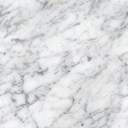 Nr.crt.Numele şi prenumeleFuncţia în cadrul ofertantuluiProf. univ. dr. ing. habil. Marian BARBU RECTORProf. dr. ing. Elena MEREUȚĂProrector pentru activitatea didacticăConf. dr. ing. Cezar BICHESCUProrector pentru resurse financiareProf. univ. dr. Adrian MICUProrector pentru cercetare, inovare și mediul de afaceriConf. dr. ing. Ștefan BALTĂProrector pentru relația cu studenții și fonduri europeneProf. univ. dr. George Cristian SCHINProrector pentru managementul resurselor umaneProf. dr. ist. Arthur TulușDecan în cadrul Facultății de Istorie, Filosofie și TeologieProf. dr. ing. Eugen-Victor-Cristian RUSUDirector C.S.U.D.Ec. Carmen-Gabriela SÎRBUDirector Adjunct Administrativ, Direcția Generală AdministrativăCostică COȘTOIDirector Interimar, Direcția Juridică și Resurse UmaneAurelia-Daniela MODIGADirector Interimar, Direcția EconomicăMarian DĂNĂILĂȘef Interimar Serviciul Achiziții Publice  și Monitorizare ContracteMariana BĂLBĂRĂUȘef Serviciu interimar, Serviciul FinanciarAlina-Genoveva MAZURUȘef Serviciu Interimar, Serviciul ContabilitateAdrian DUMITRAȘCUConsilier juridicCristian Laurențiu DAVIDConsilier juridicElena-Marinela OPREAConsilier juridicAndreea ALEXAConsilier juridicMargareta DĂNĂILĂAdministrator financiar CFPNeculai SAVAAdministrator financiar CFPMagdalena ManoilescuAdministrator patrimoniu Monica LunguAdministrator financiarConf. univ. dr. Cristian MuntenițăDepartamentul de Inginerie MecanicăDr. jur. Bogdan BRATOVEANUDepartamentul de Formare Continuă și Transfer TehnologicEc. Magdalena MunteanuDepartamentul de Formare Continuă și Transfer TehnologicDaniela PARAIPANAdministrator patrimoniu Departamentul de Formare Continuă și Transfer TehnologicDaniela Natalia JIPASecretar Departamentul de Formare Continuă și Transfer TehnologicNR.CRT.Cerinţe autoritate contractantăPROPUNERE TEHNICĂ OFERTANTLOT 1 - Sistem audio de ghidaj pentru nevăzători - CORP Y – Facultatea de Automatică, Calculatoare, Inginerie Electrică și Electronică 1 buc. compus din: Achiziționare, montare si mentenanta:a. sistem ghidaj audio pentru nevazatori b. sistem amplificare sunet pentru hipo-acuzici1.	DISPOZITIV GHIDAJ EXTERIOR SI INTRARI	buc   1Specificații tehnice:Indicator LED pentru blițul camerei  • Sursă de alimentare 220V• Încărcător inteligent cu – delta V detecteazăîncărcare completă• PCB FR-4 94V0• Carcasa din plastic mat pentru PC• Impermeabil IP56• Frecvență: 433,5 mHz±120K• Modulație: FSK• Câștig LNA: -20dB• Putere Tx: 50-70dBuv• Rata de biți: 9,6 KHz• BW: 134KHz• Temperatura de lucru: -30⁰C - +50⁰CTHD <2%• Prin intermediul telefonului inteligent, sa poata pre-înregistra 3 mesaje • Memorie non volatila• Suportă intrare fișiere audio wav și mp3 pentru programare• Control digital al volumului în timpul redării• Auto Mărire volumul de redare cu detectarea zgomotului ambiental • Amplificator clasa D•  Difuzor rezistent la apa de 66 mm•  Ieșire maximă difuzor 1.5W• Transceiver FSK• Antena incorporata•  Interval 3 -9mpentru RF. Și 5-12m pentru BTCertificare - CE/FCC/RoHS/REACH/IC/UKCA2. BECON	buc	6Specificații tehnice:Dimensiuni - 49 mm / 49 mm / 15 mm- Microcontrol - nRF52832- Conectivitate - Bluetooth - BLE 5,0,- Gama - putere mai mare de 100 m- Transmisie disponibila - de la -20 pana la 4 dBm- Sensibilitate - - 96 dBm- Comunicare - Over-the-AIR (OTA)- Baterie - Model – ER14250 (12 Ah)- Baterie - Capacitate totala - 2400 mAh- Numar baterii - 3- Inlocuibile- Temperatura de operare - - 60o C - + 85o C- Durata viata – 8 ani – beacon/is/ -12 dMb- Separator de baterii- Functionare – BLE brooadcasting- Material – PC – 550k (VO anti-flamabil)- Culoare – alb – RAL 9003- Protectie – IP 52- Montare – dibluri sau banda adeziva- Conditii cerinte de mediu – temperatura – 50oCpana la + 85o C- Umiditate – nu influenteaza3.	DISPOZITIV ALERTA CU SNUR   buc   1Specificații tehnice:- Banda de frecvență a transmițătorului RF: ISM 433.92Mhz- Modul de modulare: Amplitude Shift Keying- Precizia frecvenței transmițătorului TX: ±120KHz- Zgomot de fază: >60dBC la 10KHz- Emisii parasite radiate: <-36dBm- Putere de transmisie: < 0dBm- Curent de repaus: 0- Curent de funcționare: <25mA- Indicator LED emițător- Raza de transmisie: > 30 de metri în interior, în aer liber > 70 de metri (cu CH105)- Comutator cu membrană emițător RF tactil cu o singură parte- Necesarul bateriei: 1 baterie alcalină de 23A 12V- Durata de viață a bateriei până la 1 an-  Interval de temperatură de funcționare: -20o C până la 55o C-  Interval de temperatură de depozitare: -30o C până la 70o C-  Umiditatea relativă a aerului: 25 până la 95%- Dimensiune: 50mm×40mm×30mm- Greutate: 80g- La transmisia RF maximă, puterea de ieșire este de 0 dBm (echivalent cu 1 mWatt)4.	PLACA GRAFICA CU BUTON COMANDA	buc   2Specificații tehnice:- Banda de frecvență a transmițătorului RF: ISM 433.92Mhz- Modul de modulare: Amplitude Shift Keying- Precizia frecvenței transmițătorului TX: ±120KHz- Zgomot de fază: >60dBC la 10KHz- Emisii parasite radiate: <-36dBm- Putere de transmisie: < 0dBm- Curent de repaus: 0- Curent de funcționare: <25mA- Indicator LED emițător- Raza de transmisie: > 30 de metri în interior, în aer liber > 70 de metri (cu CH105)- Versiunea combinată între comutator lamelă și comutator cu membrană- Cuplajul declanșează transmiterea semnalului RF pe partea din spate- Necesarul bateriei: 1 baterie alcalină de 23A 12V- Durata de viață a bateriei până la 1 an- Impermeabil- Interval de temperatură de funcționare: -20o C până la 55o C - Interval de temperatură de depozitare: -30o C până la 70o C- Umiditatea relativă a aerului: 25 până la 95%- Dimensiune: 230mm×110mm×15mm- Greutate: 165g- La transmisia RF maximă, puterea de ieșire este de 0 dBm (echivalent cu 1 mWatt)5.	DISPOZITIV RECEPTOR CU SONERIE   buc   2Specificații tehnice:-Banda de frecvență de comunicație:　ISM 433.92MHz-Antenă PCB încorporată-demodularea ASK (Amplitude Shift Keying).-Putere maximă de intrare RF: -20dBm-Gama dinamică AGC: RFIN @ -40dBm, 1.15V; RFIN @ -100dBm, 1,7V-Sensibilitatea receptorului: -106dBm, 1kbps și BER 10E-02- Raza de comunicare: interior >30 metri, exterior aprox. 60 m (zonă deschisă)-Curent în modul standby: <=40uA- Curent maxim de funcționare: <600mA- Construiți în amplificator audio de clasă D-Nivel de presiune sonoră: >90dBSPL la 1 metru- Distorsiunea totală a armonicilor audio: <=10%- Puterea maximă de ieșire a difuzorului: <=1,7W- Control rotativ al volumului cu comutator ON/OFF- Indicator LED bliț al camerei super luminos- Indicator LED baterie descărcată- Indicator LED de alarmă de la distanță- 4x canale ID unice- 1x canal ID fix-Butonul de asociere/testare- Priză standard DC- Compartiment pentru baterii 4xAA- Durata de viață a bateriei standby (cu funcție inteligentă de economisire a bateriei) > 6 luni- Interval de temperatură de funcționare: -20o C până la 55o C- Interval de temperatură de depozitare: -30o C până la 70o C- Umiditatea relativă a aerului: 25 până la 75%- Dimensiune: 140mmx125mmx65mm- Greutate: 270g- La transmisia RF maximă, puterea de ieșire este de 0 dBm (echivalent cu 1 mWatt)6.	DISPOZITIV HIPOACUZICI	buc 1Specificații tehnice:-Vocea transmisă direct la aparatul auditiv (când aparatul auditiv este în modul T).- Uşor de configurat- Poate fi împărțit cu ușurință în două părți (una aproape de persoana de service, una aproape de client)- 1 intrare microfon (mufă jack de 3,5 mm)- 1 intrare audio (mufă jack de 3,5 mm)- 1 ieșire audio (mufă jack de 3,5 mm, pentru căști, căști etc.- Controlul tonului- Control de intrare a volumului- Nivel audio reglabil (receptor, căști...)- Curent de buclă reglabil- Indicator vizual al nivelului câmpului magnetic- Indicator vizual al curentului buclei- Montabil pe perete- Se poate monta pe sticlă- Conform cu standardul EN60118-4:2015Dimensiuni- 150x150x10 mmPachetul include: 1 LH155 + 1 International 110- 230V AC/12-15VDC 1.5A sursa de alimentare + 1 microfon reversOfertanții vor atașa propunerii tehnice, fișele tehnice ale produselor si vor preciza modelul produselor ofertate.se completează de către ofertantLOT 2 - Sistem audio de ghidaj pentru nevăzători CORP J – CANTINA  1 buc. compus din: Achiziționare, montare si mentenanta:a. sistem ghidaj audio pentru nevazatori b. sistem amplificare sunet pentru hipo-acuzici1.	DISPOZITIV GHIDAJ EXTERIOR SI INTRARI buc   1Specificații tehnice:Indicator LED pentru blițul camerei  • Sursă de alimentare 220V• Încărcător inteligent cu – delta V detecteazăîncărcare completă• PCB FR-4 94V0• Carcasa din plastic mat pentru PC• Impermeabil IP56• Frecvență: 433,5 mHz±120K• Modulație: FSK• Câștig LNA: -20dB• Putere Tx: 50-70dBuv• Rata de biți: 9,6 KHz• BW: 134KHz• Temperatura de lucru: -30⁰C - +50⁰CTHD <2%• Prin intermediul telefonului inteligent, sa poata pre-înregistra 3 mesaje • Memorie non volatila• Suportă intrare fișiere audio wav și mp3 pentru programare• Control digital al volumului în timpul redării• Auto Mărire volumul de redare cu detectarea zgomotului ambiental • Amplificator clasa D•  Difuzor rezistent la apa de 66 mm•  Ieșire maximă difuzor 1.5W• Transceiver FSK• Antena incorporata•  Interval 3 -9mpentru RF. Și 5-12m pentru BTCertificare - CE/FCC/RoHS/REACH/IC/UKCA2.	DISPOZITIV ALERTA CU SNUR   buc   1Specificații tehnice:- Banda de frecvență a transmițătorului RF: ISM 433.92Mhz- Modul de modulare: Amplitude Shift Keying- Precizia frecvenței transmițătorului TX: ±120KHz- Zgomot de fază: >60dBC la 10KHz- Emisii parasite radiate: <-36dBm- Putere de transmisie: < 0dBm- Curent de repaus: 0- Curent de funcționare: <25mA- Indicator LED emițător- Raza de transmisie: > 30 de metri în interior, în aer liber > 70 de metri (cu CH105)- Comutator cu membrană emițător RF tactil cu o singură parte- Necesarul bateriei: 1 baterie alcalină de 23A 12V- Durata de viață a bateriei până la 1 an-  Interval de temperatură de funcționare: -20o C până la 55o C-  Interval de temperatură de depozitare: -30o C până la 70o C-  Umiditatea relativă a aerului: 25 până la 95%- Dimensiune: 50mm×40mm×30mm- Greutate: 80g- La transmisia RF maximă, puterea de ieșire este de 0 dBm (echivalent cu 1 mWatt)3.	PLACA GRAFICA CU BUTON COMANDA	buc   2Specificații tehnice:- Banda de frecvență a transmițătorului RF: ISM 433.92Mhz- Modul de modulare: Amplitude Shift Keying- Precizia frecvenței transmițătorului TX: ±120KHz- Zgomot de fază: >60dBC la 10KHz- Emisii parasite radiate: <-36dBm- Putere de transmisie: < 0dBm- Curent de repaus: 0- Curent de funcționare: <25mA- Indicator LED emițător- Raza de transmisie: > 30 de metri în interior, în aer liber > 70 de metri (cu CH105)- Versiunea combinată între comutator lamelă și comutator cu membrană- Cuplajul declanșează transmiterea semnalului RF pe partea din spate- Necesarul bateriei: 1 baterie alcalină de 23A 12V- Durata de viață a bateriei până la 1 an- Impermeabil- Interval de temperatură de funcționare: -20o C până la 55o C - Interval de temperatură de depozitare: -30o C până la 70o C- Umiditatea relativă a aerului: 25 până la 95%- Dimensiune: 230mm×110mm×15mm- Greutate: 165g- La transmisia RF maximă, puterea de ieșire este de 0 dBm (echivalent cu 1 mWatt)4.	DISPOZITIV RECEPTOR CU SONERIE   buc 1Specificații tehnice:-Banda de frecvență de comunicație:　ISM 433.92MHz-Antenă PCB încorporată-demodularea ASK (Amplitude Shift Keying).-Putere maximă de intrare RF: -20dBm-Gama dinamică AGC: RFIN @ -40dBm, 1.15V; RFIN @ -100dBm, 1,7V-Sensibilitatea receptorului: -106dBm, 1kbps și BER 10E-02- Raza de comunicare: interior >30 metri, exterior aprox. 60 m (zonă deschisă)-Curent în modul standby: <=40uA- Curent maxim de funcționare: <600mA- Construiți în amplificator audio de clasă D-Nivel de presiune sonoră: >90dBSPL la 1 metru- Distorsiunea totală a armonicilor audio: <=10%- Puterea maximă de ieșire a difuzorului: <=1,7W- Control rotativ al volumului cu comutator ON/OFF- Indicator LED bliț al camerei super luminos- Indicator LED baterie descărcată- Indicator LED de alarmă de la distanță- 4x canale ID unice- 1x canal ID fix-Butonul de asociere/testare- Priză standard DC- Compartiment pentru baterii 4xAA- Durata de viață a bateriei standby (cu funcție inteligentă de economisire a bateriei) > 6 luni- Interval de temperatură de funcționare: -20o C până la 55o C- Interval de temperatură de depozitare: -30o C până la 70o C- Umiditatea relativă a aerului: 25 până la 75%- Dimensiune: 140mmx125mmx65mm- Greutate: 270g- La transmisia RF maximă, puterea de ieșire este de 0 dBm (echivalent cu 1 mWatt)5.	 DISPOZITIV HIPOACUZICI   buc 1Specificații tehnice:-Vocea transmisă direct la aparatul auditiv (când aparatul auditiv este în modul T).- Uşor de configurat- Poate fi împărțit cu ușurință în două părți (una aproape de persoana de service, una aproape de client)- 1 intrare microfon (mufă jack de 3,5 mm)- 1 intrare audio (mufă jack de 3,5 mm)- 1 ieșire audio (mufă jack de 3,5 mm, pentru căști, căști etc.- Controlul tonului- Control de intrare a volumului- Nivel audio reglabil (receptor, căști...)- Curent de buclă reglabil- Indicator vizual al nivelului câmpului magnetic- Indicator vizual al curentului buclei- Montabil pe perete- Se poate monta pe sticlă- Conform cu standardul EN60118-4:2015Dimensiuni- 150x150x10 mmPachetul include: 1 LH155 + 1 International 110- 230V AC/12-15VDC 1.5A sursa de alimentare + 1 microfon reversOfertanții vor atașa propunerii tehnice, fișele tehnice ale produselor si vor preciza modelul produselor ofertate.se completează de către ofertantLOT 3 - Sistem audio de ghidaj pentru nevăzători - CORP F – Facultatea de Știința și Ingineria Alimentelor  1 buc. compus din:Achiziționare, montare si mentenanta:a. sistem ghidaj audio pentru nevazatori b. sistem amplificare sunet pentru hipo-acuzici1. DISPOZITIV GHIDAJ EXTERIOR SI INTRARI   buc 1Specificații tehnice:Indicator LED pentru blițul camerei  • Sursă de alimentare 220V• Încărcător inteligent cu – delta V detecteazăîncărcare completă• PCB FR-4 94V0• Carcasa din plastic mat pentru PC• Impermeabil IP56• Frecvență: 433,5 mHz±120K• Modulație: FSK• Câștig LNA: -20dB• Putere Tx: 50-70dBuv• Rata de biți: 9,6 KHz• BW: 134KHz• Temperatura de lucru: -30⁰C - +50⁰CTHD <2%• Prin intermediul telefonului inteligent, sa poata pre-înregistra 3 mesaje • Memorie non volatila• Suportă intrare fișiere audio wav și mp3 pentru programare• Control digital al volumului în timpul redării• Auto Mărire volumul de redare cu detectarea zgomotului ambiental • Amplificator clasa D•  Difuzor rezistent la apa de 66 mm•  Ieșire maximă difuzor 1.5W• Transceiver FSK• Antena incorporata•  Interval 3 -9mpentru RF. Și 5-12m pentru BTCertificare - CE/FCC/RoHS/REACH/IC/UKCA2. BECON   buc 7Specificații tehnice:Dimensiuni - 49 mm / 49 mm / 15 mm- Microcontrol - nRF52832- Conectivitate - Bluetooth - BLE 5,0,- Gama - putere mai mare de 100 m- Transmisie disponibila - de la -20 pana la 4 dBm- Sensibilitate - - 96 dBm- Comunicare - Over-the-AIR (OTA)- Baterie - Model – ER14250 (12 Ah)- Baterie - Capacitate totala - 2400 mAh- Numar baterii - 3- Inlocuibile- Temperatura de operare - - 60o C - + 85o C- Durata viata – 8 ani – beacon/is/ -12 dMb- Separator de baterii- Functionare – BLE brooadcasting- Material – PC – 550k (VO anti-flamabil)- Culoare – alb – RAL 9003- Protectie – IP 52- Montare – dibluri sau banda adeziva- Conditii cerinte de mediu – temperatura – 50oCpana la + 85o C- Umiditate – nu influenteaza3. DISPOZITIV ALERTA CU SNUR   buc 1Specificații tehnice:- Banda de frecvență a transmițătorului RF: ISM 433.92Mhz- Modul de modulare: Amplitude Shift Keying- Precizia frecvenței transmițătorului TX: ±120KHz- Zgomot de fază: >60dBC la 10KHz- Emisii parasite radiate: <-36dBm- Putere de transmisie: < 0dBm- Curent de repaus: 0- Curent de funcționare: <25mA- Indicator LED emițător- Raza de transmisie: > 30 de metri în interior, în aer liber > 70 de metri (cu CH105)- Comutator cu membrană emițător RF tactil cu o singură parte- Necesarul bateriei: 1 baterie alcalină de 23A 12V- Durata de viață a bateriei până la 1 an-  Interval de temperatură de funcționare: -20o C până la 55o C-  Interval de temperatură de depozitare: -30o C până la 70o C-  Umiditatea relativă a aerului: 25 până la 95%- Dimensiune: 50mm×40mm×30mm- Greutate: 80g- La transmisia RF maximă, puterea de ieșire este de 0 dBm (echivalent cu 1 mWatt)4. PLACA GRAFICA CU BUTON COMANDA   buc   3Specificații tehnice:- Banda de frecvență a transmițătorului RF: ISM 433.92Mhz- Modul de modulare: Amplitude Shift Keying- Precizia frecvenței transmițătorului TX: ±120KHz- Zgomot de fază: >60dBC la 10KHz- Emisii parasite radiate: <-36dBm- Putere de transmisie: < 0dBm- Curent de repaus: 0- Curent de funcționare: <25mA- Indicator LED emițător- Raza de transmisie: > 30 de metri în interior, în aer liber > 70 de metri (cu CH105)- Versiunea combinată între comutator lamelă și comutator cu membrană- Cuplajul declanșează transmiterea semnalului RF pe partea din spate- Necesarul bateriei: 1 baterie alcalină de 23A 12V- Durata de viață a bateriei până la 1 an- Impermeabil- Interval de temperatură de funcționare: -20o C până la 55o C - Interval de temperatură de depozitare: -30o C până la 70o C- Umiditatea relativă a aerului: 25 până la 95%- Dimensiune: 230mm×110mm×15mm- Greutate: 165g- La transmisia RF maximă, puterea de ieșire este de 0 dBm (echivalent cu 1 mWatt)5. DISPOZITIV RECEPTOR CU SONERIE   buc   3Specificații tehnice:-Banda de frecvență de comunicație:　ISM 433.92MHz-Antenă PCB încorporată-demodularea ASK (Amplitude Shift Keying).-Putere maximă de intrare RF: -20dBm-Gama dinamică AGC: RFIN @ -40dBm, 1.15V; RFIN @ -100dBm, 1,7V-Sensibilitatea receptorului: -106dBm, 1kbps și BER 10E-02- Raza de comunicare: interior >30 metri, exterior aprox. 60 m (zonă deschisă)-Curent în modul standby: <=40uA- Curent maxim de funcționare: <600mA- Construiți în amplificator audio de clasă D-Nivel de presiune sonoră: >90dBSPL la 1 metru- Distorsiunea totală a armonicilor audio: <=10%- Puterea maximă de ieșire a difuzorului: <=1,7W- Control rotativ al volumului cu comutator ON/OFF- Indicator LED bliț al camerei super luminos- Indicator LED baterie descărcată- Indicator LED de alarmă de la distanță- 4x canale ID unice- 1x canal ID fix-Butonul de asociere/testare- Priză standard DC- Compartiment pentru baterii 4xAA- Durata de viață a bateriei standby (cu funcție inteligentă de economisire a bateriei) > 6 luni- Interval de temperatură de funcționare: -20o C până la 55o C- Interval de temperatură de depozitare: -30o C până la 70o C- Umiditatea relativă a aerului: 25 până la 75%- Dimensiune: 140mmx125mmx65mm- Greutate: 270g- La transmisia RF maximă, puterea de ieșire este de 0 dBm (echivalent cu 1 mWatt)6. DISPOZITIV HIPOACUZICI   buc	1Specificații tehnice:-Vocea transmisă direct la aparatul auditiv (când aparatul auditiv este în modul T).- Uşor de configurat- Poate fi împărțit cu ușurință în două părți (una aproape de persoana de service, una aproape de client)- 1 intrare microfon (mufă jack de 3,5 mm)- 1 intrare audio (mufă jack de 3,5 mm)- 1 ieșire audio (mufă jack de 3,5 mm, pentru căști, căști etc.- Controlul tonului- Control de intrare a volumului- Nivel audio reglabil (receptor, căști...)- Curent de buclă reglabil- Indicator vizual al nivelului câmpului magnetic- Indicator vizual al curentului buclei- Montabil pe perete- Se poate monta pe sticlă- Conform cu standardul EN60118-4:2015Dimensiuni- 150x150x10 mmPachetul include: 1 LH155 + 1 International 110- 230V AC/12-15VDC 1.5A sursa de alimentare + 1 microfon reversOfertanții vor atașa propunerii tehnice, fișele tehnice ale produselor si vor preciza modelul produselor ofertate.LOT 4 - Sistem audio de ghidaj pentru nevăzători CORP M – AS  - Facultatea de de Istorie, Filosofie și Teologie  1 buc. compus din:Achiziționare, montare si mentenanta:a. sistem ghidaj audio pentru nevazatori b. sistem amplificare sunet pentru hipo-acuzici1. BECON   buc 4Specificații tehnice:Dimensiuni - 49 mm / 49 mm / 15 mm- Microcontrol - nRF52832- Conectivitate - Bluetooth - BLE 5,0,- Gama - putere mai mare de 100 m- Transmisie disponibila - de la -20 pana la 4 dBm- Sensibilitate - - 96 dBm- Comunicare - Over-the-AIR (OTA)- Baterie - Model – ER14250 (12 Ah)- Baterie - Capacitate totala - 2400 mAh- Numar baterii - 3- Inlocuibile- Temperatura de operare - - 60o C - + 85o C- Durata viata – 8 ani – beacon/is/ -12 dMb- Separator de baterii- Functionare – BLE brooadcasting- Material – PC – 550k (VO anti-flamabil)- Culoare – alb – RAL 9003- Protectie – IP 52- Montare – dibluri sau banda adeziva- Conditii cerinte de mediu – temperatura – 50oCpana la + 85o C- Umiditate – nu influenteaza2. PLACA GRAFICA CU BUTON COMANDA   buc   1Specificații tehnice:- Banda de frecvență a transmițătorului RF: ISM 433.92Mhz- Modul de modulare: Amplitude Shift Keying- Precizia frecvenței transmițătorului TX: ±120KHz- Zgomot de fază: >60dBC la 10KHz- Emisii parasite radiate: <-36dBm- Putere de transmisie: < 0dBm- Curent de repaus: 0- Curent de funcționare: <25mA- Indicator LED emițător- Raza de transmisie: > 30 de metri în interior, în aer liber > 70 de metri (cu CH105)- Versiunea combinată între comutator lamelă și comutator cu membrană- Cuplajul declanșează transmiterea semnalului RF pe partea din spate- Necesarul bateriei: 1 baterie alcalină de 23A 12V- Durata de viață a bateriei până la 1 an- Impermeabil- Interval de temperatură de funcționare: -20o C până la 55o C - Interval de temperatură de depozitare: -30o C până la 70o C- Umiditatea relativă a aerului: 25 până la 95%- Dimensiune: 230mm×110mm×15mm- Greutate: 165g- La transmisia RF maximă, puterea de ieșire este de 0 dBm (echivalent cu 1 mWatt)3. DISPOZITIV RECEPTOR CU SONERIE   buc   1Specificații tehnice:-Banda de frecvență de comunicație:　ISM 433.92MHz-Antenă PCB încorporată-demodularea ASK (Amplitude Shift Keying).-Putere maximă de intrare RF: -20dBm-Gama dinamică AGC: RFIN @ -40dBm, 1.15V; RFIN @ -100dBm, 1,7V-Sensibilitatea receptorului: -106dBm, 1kbps și BER 10E-02- Raza de comunicare: interior >30 metri, exterior aprox. 60 m (zonă deschisă)-Curent în modul standby: <=40uA- Curent maxim de funcționare: <600mA- Construiți în amplificator audio de clasă D-Nivel de presiune sonoră: >90dBSPL la 1 metru- Distorsiunea totală a armonicilor audio: <=10%- Puterea maximă de ieșire a difuzorului: <=1,7W- Control rotativ al volumului cu comutator ON/OFF- Indicator LED bliț al camerei super luminos- Indicator LED baterie descărcată- Indicator LED de alarmă de la distanță- 4x canale ID unice- 1x canal ID fix-Butonul de asociere/testare- Priză standard DC- Compartiment pentru baterii 4xAA- Durata de viață a bateriei standby (cu funcție inteligentă de economisire a bateriei) > 6 luni- Interval de temperatură de funcționare: -20o C până la 55o C- Interval de temperatură de depozitare: -30o C până la 70o C- Umiditatea relativă a aerului: 25 până la 75%- Dimensiune: 140mmx125mmx65mm- Greutate: 270g- La transmisia RF maximă, puterea de ieșire este de 0 dBm (echivalent cu 1 mWatt)4. DISPOZITIV HIPOACUZICI   buc   1Specificații tehnice:-Vocea transmisă direct la aparatul auditiv (când aparatul auditiv este în modul T).- Uşor de configurat- Poate fi împărțit cu ușurință în două părți (una aproape de persoana de service, una aproape de client)- 1 intrare microfon (mufă jack de 3,5 mm)- 1 intrare audio (mufă jack de 3,5 mm)- 1 ieșire audio (mufă jack de 3,5 mm, pentru căști, căști etc.- Controlul tonului- Control de intrare a volumului- Nivel audio reglabil (receptor, căști...)- Curent de buclă reglabil- Indicator vizual al nivelului câmpului magnetic- Indicator vizual al curentului buclei- Montabil pe perete- Se poate monta pe sticlă- Conform cu standardul EN60118-4:2015Dimensiuni- 150x150x10 mmPachetul include: 1 LH155 + 1 International 110- 230V AC/12-15VDC 1.5A sursa de alimentare + 1 microfon reversOfertanții vor atașa propunerii tehnice, fișele tehnice ale produselor si vor preciza modelul produselor ofertate.se completează de către ofertantLOT 5 – Sistem audio de ghidaj pentru nevăzători CORP M – Facultatea de Inginerie  1 buc. compus din:Achiziționare, montare si mentenanta:a. sistem ghidaj audio pentru nevazatori b. sistem amplificare sunet pentru hipo-acuzici1. DISPOZITIV GHIDAJ EXTERIOR SI INTRARI   buc 1Specificații tehnice:Indicator LED pentru blițul camerei  • Sursă de alimentare 220V• Încărcător inteligent cu – delta V detecteazăîncărcare completă• PCB FR-4 94V0• Carcasa din plastic mat pentru PC• Impermeabil IP56• Frecvență: 433,5 mHz±120K• Modulație: FSK• Câștig LNA: -20dB• Putere Tx: 50-70dBuv• Rata de biți: 9,6 KHz• BW: 134KHz• Temperatura de lucru: -30⁰C - +50⁰CTHD <2%• Prin intermediul telefonului inteligent, sa poata pre-înregistra 3 mesaje • Memorie non volatila• Suportă intrare fișiere audio wav și mp3 pentru programare• Control digital al volumului în timpul redării• Auto Mărire volumul de redare cu detectarea zgomotului ambiental • Amplificator clasa D•  Difuzor rezistent la apa de 66 mm•  Ieșire maximă difuzor 1.5W• Transceiver FSK• Antena incorporata•  Interval 3 -9mpentru RF. Și 5-12m pentru BTCertificare - CE/FCC/RoHS/REACH/IC/UKCA2. BECON   buc 2Specificații tehnice:Dimensiuni - 49 mm / 49 mm / 15 mm- Microcontrol - nRF52832- Conectivitate - Bluetooth - BLE 5,0,- Gama - putere mai mare de 100 m- Transmisie disponibila - de la -20 pana la 4 dBm- Sensibilitate - - 96 dBm- Comunicare - Over-the-AIR (OTA)- Baterie - Model – ER14250 (12 Ah)- Baterie - Capacitate totala - 2400 mAh- Numar baterii - 3- Inlocuibile- Temperatura de operare - - 60o C - + 85o C- Durata viata – 8 ani – beacon/is/ -12 dMb- Separator de baterii- Functionare – BLE brooadcasting- Material – PC – 550k (VO anti-flamabil)- Culoare – alb – RAL 9003- Protectie – IP 52- Montare – dibluri sau banda adeziva- Conditii cerinte de mediu – temperatura – 50oCpana la + 85o C- Umiditate – nu influenteaza3. DISPOZITIV ALERTA CU SNUR   buc 1Specificații tehnice:- Banda de frecvență a transmițătorului RF: ISM 433.92Mhz- Modul de modulare: Amplitude Shift Keying- Precizia frecvenței transmițătorului TX: ±120KHz- Zgomot de fază: >60dBC la 10KHz- Emisii parasite radiate: <-36dBm- Putere de transmisie: < 0dBm- Curent de repaus: 0- Curent de funcționare: <25mA- Indicator LED emițător- Raza de transmisie: > 30 de metri în interior, în aer liber > 70 de metri (cu CH105)- Comutator cu membrană emițător RF tactil cu o singură parte- Necesarul bateriei: 1 baterie alcalină de 23A 12V- Durata de viață a bateriei până la 1 an-  Interval de temperatură de funcționare: -20o C până la 55o C-  Interval de temperatură de depozitare: -30o C până la 70o C-  Umiditatea relativă a aerului: 25 până la 95%- Dimensiune: 50mm×40mm×30mm- Greutate: 80g- La transmisia RF maximă, puterea de ieșire este de 0 dBm (echivalent cu 1 mWatt)4. PLACA GRAFICA CU BUTON COMANDA   buc   2Specificații tehnice:- Banda de frecvență a transmițătorului RF: ISM 433.92Mhz- Modul de modulare: Amplitude Shift Keying- Precizia frecvenței transmițătorului TX: ±120KHz- Zgomot de fază: >60dBC la 10KHz- Emisii parasite radiate: <-36dBm- Putere de transmisie: < 0dBm- Curent de repaus: 0- Curent de funcționare: <25mA- Indicator LED emițător- Raza de transmisie: > 30 de metri în interior, în aer liber > 70 de metri (cu CH105)- Versiunea combinată între comutator lamelă și comutator cu membrană- Cuplajul declanșează transmiterea semnalului RF pe partea din spate- Necesarul bateriei: 1 baterie alcalină de 23A 12V- Durata de viață a bateriei până la 1 an- Impermeabil- Interval de temperatură de funcționare: -20o C până la 55o C - Interval de temperatură de depozitare: -30o C până la 70o C- Umiditatea relativă a aerului: 25 până la 95%- Dimensiune: 230mm×110mm×15mm- Greutate: 165g- La transmisia RF maximă, puterea de ieșire este de 0 dBm (echivalent cu 1 mWatt)5. DISPOZITIV RECEPTOR CU SONERIE   buc   2Specificații tehnice:-Banda de frecvență de comunicație:　ISM 433.92MHz-Antenă PCB încorporată-demodularea ASK (Amplitude Shift Keying).-Putere maximă de intrare RF: -20dBm-Gama dinamică AGC: RFIN @ -40dBm, 1.15V; RFIN @ -100dBm, 1,7V-Sensibilitatea receptorului: -106dBm, 1kbps și BER 10E-02- Raza de comunicare: interior >30 metri, exterior aprox. 60 m (zonă deschisă)-Curent în modul standby: <=40uA- Curent maxim de funcționare: <600mA- Construiți în amplificator audio de clasă D-Nivel de presiune sonoră: >90dBSPL la 1 metru- Distorsiunea totală a armonicilor audio: <=10%- Puterea maximă de ieșire a difuzorului: <=1,7W- Control rotativ al volumului cu comutator ON/OFF- Indicator LED bliț al camerei super luminos- Indicator LED baterie descărcată- Indicator LED de alarmă de la distanță- 4x canale ID unice- 1x canal ID fix-Butonul de asociere/testare- Priză standard DC- Compartiment pentru baterii 4xAA- Durata de viață a bateriei standby (cu funcție inteligentă de economisire a bateriei) > 6 luni- Interval de temperatură de funcționare: -20o C până la 55o C- Interval de temperatură de depozitare: -30o C până la 70o C- Umiditatea relativă a aerului: 25 până la 75%- Dimensiune: 140mmx125mmx65mm- Greutate: 270g- La transmisia RF maximă, puterea de ieșire este de 0 dBm (echivalent cu 1 mWatt)6. DISPOZITIV HIPOACUZICI   buc   1Specificații tehnice:-Vocea transmisă direct la aparatul auditiv (când aparatul auditiv este în modul T).- Uşor de configurat- Poate fi împărțit cu ușurință în două părți (una aproape de persoana de service, una aproape de client)- 1 intrare microfon (mufă jack de 3,5 mm)- 1 intrare audio (mufă jack de 3,5 mm)- 1 ieșire audio (mufă jack de 3,5 mm, pentru căști, căști etc.- Controlul tonului- Control de intrare a volumului- Nivel audio reglabil (receptor, căști...)- Curent de buclă reglabil- Indicator vizual al nivelului câmpului magnetic- Indicator vizual al curentului buclei- Montabil pe perete- Se poate monta pe sticlă- Conform cu standardul EN60118-4:2015Dimensiuni- 150x150x10 mmPachetul include: 1 LH155 + 1 International 110- 230V AC/12-15VDC 1.5A sursa de alimentare + 1 microfon reversOfertanții vor atașa propunerii tehnice, fișele tehnice ale produselor si vor preciza modelul produselor ofertate.se completează de către ofertantLOT 6 – Sistem audio de ghidaj pentru nevăzători CORP M –  AE  Facultatea de Drept și Științe Administrative  1 buc. compus din:Achiziționare, montare si mentenanta:a. sistem ghidaj audio pentru nevazatori b. sistem amplificare sunet pentru hipo-acuzici1. DISPOZITIV GHIDAJ EXTERIOR SI INTRARI   buc 1Specificații tehnice:Indicator LED pentru blițul camerei  • Sursă de alimentare 220V• Încărcător inteligent cu – delta V detecteazăîncărcare completă• PCB FR-4 94V0• Carcasa din plastic mat pentru PC• Impermeabil IP56• Frecvență: 433,5 mHz±120K• Modulație: FSK• Câștig LNA: -20dB• Putere Tx: 50-70dBuv• Rata de biți: 9,6 KHz• BW: 134KHz• Temperatura de lucru: -30⁰C - +50⁰CTHD <2%• Prin intermediul telefonului inteligent, sa poata pre-înregistra 3 mesaje • Memorie non volatila• Suportă intrare fișiere audio wav și mp3 pentru programare• Control digital al volumului în timpul redării• Auto Mărire volumul de redare cu detectarea zgomotului ambiental • Amplificator clasa D•  Difuzor rezistent la apa de 66 mm•  Ieșire maximă difuzor 1.5W• Transceiver FSK• Antena incorporata•  Interval 3 -9mpentru RF. Și 5-12m pentru BTCertificare - CE/FCC/RoHS/REACH/IC/UKCA2. BECON   buc 6Specificații tehnice:Dimensiuni - 49 mm / 49 mm / 15 mm- Microcontrol - nRF52832- Conectivitate - Bluetooth - BLE 5,0,- Gama - putere mai mare de 100 m- Transmisie disponibila - de la -20 pana la 4 dBm- Sensibilitate - - 96 dBm- Comunicare - Over-the-AIR (OTA)- Baterie - Model – ER14250 (12 Ah)- Baterie - Capacitate totala - 2400 mAh- Numar baterii - 3- Inlocuibile- Temperatura de operare - - 60o C - + 85o C- Durata viata – 8 ani – beacon/is/ -12 dMb- Separator de baterii- Functionare – BLE brooadcasting- Material – PC – 550k (VO anti-flamabil)- Culoare – alb – RAL 9003- Protectie – IP 52- Montare – dibluri sau banda adeziva- Conditii cerinte de mediu – temperatura – 50oCpana la + 85o C- Umiditate – nu influenteaza3. DISPOZITIV ALERTA CU SNUR   buc 2Specificații tehnice:- Banda de frecvență a transmițătorului RF: ISM 433.92Mhz- Modul de modulare: Amplitude Shift Keying- Precizia frecvenței transmițătorului TX: ±120KHz- Zgomot de fază: >60dBC la 10KHz- Emisii parasite radiate: <-36dBm- Putere de transmisie: < 0dBm- Curent de repaus: 0- Curent de funcționare: <25mA- Indicator LED emițător- Raza de transmisie: > 30 de metri în interior, în aer liber > 70 de metri (cu CH105)- Comutator cu membrană emițător RF tactil cu o singură parte- Necesarul bateriei: 1 baterie alcalină de 23A 12V- Durata de viață a bateriei până la 1 an-  Interval de temperatură de funcționare: -20o C până la 55o C-  Interval de temperatură de depozitare: -30o C până la 70o C-  Umiditatea relativă a aerului: 25 până la 95%- Dimensiune: 50mm×40mm×30mm- Greutate: 80g- La transmisia RF maximă, puterea de ieșire este de 0 dBm (echivalent cu 1 mWatt)4. PLACA GRAFICA CU BUTON COMANDA   buc   3Specificații tehnice:- Banda de frecvență a transmițătorului RF: ISM 433.92Mhz- Modul de modulare: Amplitude Shift Keying- Precizia frecvenței transmițătorului TX: ±120KHz- Zgomot de fază: >60dBC la 10KHz- Emisii parasite radiate: <-36dBm- Putere de transmisie: < 0dBm- Curent de repaus: 0- Curent de funcționare: <25mA- Indicator LED emițător- Raza de transmisie: > 30 de metri în interior, în aer liber > 70 de metri (cu CH105)- Versiunea combinată între comutator lamelă și comutator cu membrană- Cuplajul declanșează transmiterea semnalului RF pe partea din spate- Necesarul bateriei: 1 baterie alcalină de 23A 12V- Durata de viață a bateriei până la 1 an- Impermeabil- Interval de temperatură de funcționare: -20o C până la 55o C - Interval de temperatură de depozitare: -30o C până la 70o C- Umiditatea relativă a aerului: 25 până la 95%- Dimensiune: 230mm×110mm×15mm- Greutate: 165g- La transmisia RF maximă, puterea de ieșire este de 0 dBm (echivalent cu 1 mWatt)5. DISPOZITIV RECEPTOR CU SONERIE   buc   2Specificații tehnice:-Banda de frecvență de comunicație:　ISM 433.92MHz-Antenă PCB încorporată-demodularea ASK (Amplitude Shift Keying).-Putere maximă de intrare RF: -20dBm-Gama dinamică AGC: RFIN @ -40dBm, 1.15V; RFIN @ -100dBm, 1,7V-Sensibilitatea receptorului: -106dBm, 1kbps și BER 10E-02- Raza de comunicare: interior >30 metri, exterior aprox. 60 m (zonă deschisă)-Curent în modul standby: <=40uA- Curent maxim de funcționare: <600mA- Construiți în amplificator audio de clasă D-Nivel de presiune sonoră: >90dBSPL la 1 metru- Distorsiunea totală a armonicilor audio: <=10%- Puterea maximă de ieșire a difuzorului: <=1,7W- Control rotativ al volumului cu comutator ON/OFF- Indicator LED bliț al camerei super luminos- Indicator LED baterie descărcată- Indicator LED de alarmă de la distanță- 4x canale ID unice- 1x canal ID fix-Butonul de asociere/testare- Priză standard DC- Compartiment pentru baterii 4xAA- Durata de viață a bateriei standby (cu funcție inteligentă de economisire a bateriei) > 6 luni- Interval de temperatură de funcționare: -20o C până la 55o C- Interval de temperatură de depozitare: -30o C până la 70o C- Umiditatea relativă a aerului: 25 până la 75%- Dimensiune: 140mmx125mmx65mm- Greutate: 270g- La transmisia RF maximă, puterea de ieșire este de 0 dBm (echivalent cu 1 mWatt)6. DISPOZITIV HIPOACUZICI   buc   1Specificații tehnice:-Vocea transmisă direct la aparatul auditiv (când aparatul auditiv este în modul T).- Uşor de configurat- Poate fi împărțit cu ușurință în două părți (una aproape de persoana de service, una aproape de client)- 1 intrare microfon (mufă jack de 3,5 mm)- 1 intrare audio (mufă jack de 3,5 mm)- 1 ieșire audio (mufă jack de 3,5 mm, pentru căști, căști etc.- Controlul tonului- Control de intrare a volumului- Nivel audio reglabil (receptor, căști...)- Curent de buclă reglabil- Indicator vizual al nivelului câmpului magnetic- Indicator vizual al curentului buclei- Montabil pe perete- Se poate monta pe sticlă- Conform cu standardul EN60118-4:2015Dimensiuni- 150x150x10 mmPachetul include: 1 LH155 + 1 International 110- 230V AC/12-15VDC 1.5A sursa de alimentare + 1 microfon reversOfertanții vor atașa propunerii tehnice, fișele tehnice ale produselor si vor preciza modelul produselor ofertate.se completează de către ofertantLOT 7 – Sistem audio de ghidaj pentru nevăzători CORP MD –   Facultatea de Medicină și Farmacie  1 buc. compus din:Achiziționare, montare si mentenanta:a. sistem ghidaj audio pentru nevazatori b. sistem amplificare sunet pentru hipo-acuzici1. DISPOZITIV GHIDAJ EXTERIOR SI INTRARI   buc 1Specificații tehnice:Indicator LED pentru blițul camerei  • Sursă de alimentare 220V• Încărcător inteligent cu – delta V detecteazăîncărcare completă• PCB FR-4 94V0• Carcasa din plastic mat pentru PC• Impermeabil IP56• Frecvență: 433,5 mHz±120K• Modulație: FSK• Câștig LNA: -20dB• Putere Tx: 50-70dBuv• Rata de biți: 9,6 KHz• BW: 134KHz• Temperatura de lucru: -30⁰C - +50⁰CTHD <2%• Prin intermediul telefonului inteligent, sa poata pre-înregistra 3 mesaje • Memorie non volatila• Suportă intrare fișiere audio wav și mp3 pentru programare• Control digital al volumului în timpul redării• Auto Mărire volumul de redare cu detectarea zgomotului ambiental • Amplificator clasa D•  Difuzor rezistent la apa de 66 mm•  Ieșire maximă difuzor 1.5W• Transceiver FSK• Antena incorporata•  Interval 3 -9mpentru RF. Și 5-12m pentru BTCertificare - CE/FCC/RoHS/REACH/IC/UKCA2. BECON   buc 2Specificații tehnice:Dimensiuni - 49 mm / 49 mm / 15 mm- Microcontrol - nRF52832- Conectivitate - Bluetooth - BLE 5,0,- Gama - putere mai mare de 100 m- Transmisie disponibila - de la -20 pana la 4 dBm- Sensibilitate - - 96 dBm- Comunicare - Over-the-AIR (OTA)- Baterie - Model – ER14250 (12 Ah)- Baterie - Capacitate totala - 2400 mAh- Numar baterii - 3- Inlocuibile- Temperatura de operare - - 60o C - + 85o C- Durata viata – 8 ani – beacon/is/ -12 dMb- Separator de baterii- Functionare – BLE brooadcasting- Material – PC – 550k (VO anti-flamabil)- Culoare – alb – RAL 9003- Protectie – IP 52- Montare – dibluri sau banda adeziva- Conditii cerinte de mediu – temperatura – 50oCpana la + 85o C- Umiditate – nu influenteaza3. DISPOZITIV ALERTA CU SNUR   buc 1Specificații tehnice:- Banda de frecvență a transmițătorului RF: ISM 433.92Mhz- Modul de modulare: Amplitude Shift Keying- Precizia frecvenței transmițătorului TX: ±120KHz- Zgomot de fază: >60dBC la 10KHz- Emisii parasite radiate: <-36dBm- Putere de transmisie: < 0dBm- Curent de repaus: 0- Curent de funcționare: <25mA- Indicator LED emițător- Raza de transmisie: > 30 de metri în interior, în aer liber > 70 de metri (cu CH105)- Comutator cu membrană emițător RF tactil cu o singură parte- Necesarul bateriei: 1 baterie alcalină de 23A 12V- Durata de viață a bateriei până la 1 an-  Interval de temperatură de funcționare: -20o C până la 55o C-  Interval de temperatură de depozitare: -30o C până la 70o C-  Umiditatea relativă a aerului: 25 până la 95%- Dimensiune: 50mm×40mm×30mm- Greutate: 80g- La transmisia RF maximă, puterea de ieșire este de 0 dBm (echivalent cu 1 mWatt)4. PLACA GRAFICA CU BUTON COMANDA   buc   1Specificații tehnice:- Banda de frecvență a transmițătorului RF: ISM 433.92Mhz- Modul de modulare: Amplitude Shift Keying- Precizia frecvenței transmițătorului TX: ±120KHz- Zgomot de fază: >60dBC la 10KHz- Emisii parasite radiate: <-36dBm- Putere de transmisie: < 0dBm- Curent de repaus: 0- Curent de funcționare: <25mA- Indicator LED emițător- Raza de transmisie: > 30 de metri în interior, în aer liber > 70 de metri (cu CH105)- Versiunea combinată între comutator lamelă și comutator cu membrană- Cuplajul declanșează transmiterea semnalului RF pe partea din spate- Necesarul bateriei: 1 baterie alcalină de 23A 12V- Durata de viață a bateriei până la 1 an- Impermeabil- Interval de temperatură de funcționare: -20o C până la 55o C - Interval de temperatură de depozitare: -30o C până la 70o C- Umiditatea relativă a aerului: 25 până la 95%- Dimensiune: 230mm×110mm×15mm- Greutate: 165g- La transmisia RF maximă, puterea de ieșire este de 0 dBm (echivalent cu 1 mWatt)5. DISPOZITIV RECEPTOR CU SONERIE   buc   1Specificații tehnice:-Banda de frecvență de comunicație:　ISM 433.92MHz-Antenă PCB încorporată-demodularea ASK (Amplitude Shift Keying).-Putere maximă de intrare RF: -20dBm-Gama dinamică AGC: RFIN @ -40dBm, 1.15V; RFIN @ -100dBm, 1,7V-Sensibilitatea receptorului: -106dBm, 1kbps și BER 10E-02- Raza de comunicare: interior >30 metri, exterior aprox. 60 m (zonă deschisă)-Curent în modul standby: <=40uA- Curent maxim de funcționare: <600mA- Construiți în amplificator audio de clasă D-Nivel de presiune sonoră: >90dBSPL la 1 metru- Distorsiunea totală a armonicilor audio: <=10%- Puterea maximă de ieșire a difuzorului: <=1,7W- Control rotativ al volumului cu comutator ON/OFF- Indicator LED bliț al camerei super luminos- Indicator LED baterie descărcată- Indicator LED de alarmă de la distanță- 4x canale ID unice- 1x canal ID fix-Butonul de asociere/testare- Priză standard DC- Compartiment pentru baterii 4xAA- Durata de viață a bateriei standby (cu funcție inteligentă de economisire a bateriei) > 6 luni- Interval de temperatură de funcționare: -20o C până la 55o C- Interval de temperatură de depozitare: -30o C până la 70o C- Umiditatea relativă a aerului: 25 până la 75%- Dimensiune: 140mmx125mmx65mm- Greutate: 270g- La transmisia RF maximă, puterea de ieșire este de 0 dBm (echivalent cu 1 mWatt)6. DISPOZITIV HIPOACUZICI   buc   1Specificații tehnice:-Vocea transmisă direct la aparatul auditiv (când aparatul auditiv este în modul T).- Uşor de configurat- Poate fi împărțit cu ușurință în două părți (una aproape de persoana de service, una aproape de client)- 1 intrare microfon (mufă jack de 3,5 mm)- 1 intrare audio (mufă jack de 3,5 mm)- 1 ieșire audio (mufă jack de 3,5 mm, pentru căști, căști etc.- Controlul tonului- Control de intrare a volumului- Nivel audio reglabil (receptor, căști...)- Curent de buclă reglabil- Indicator vizual al nivelului câmpului magnetic- Indicator vizual al curentului buclei- Montabil pe perete- Se poate monta pe sticlă- Conform cu standardul EN60118-4:2015Dimensiuni- 150x150x10 mmPachetul include: 1 LH155 + 1 International 110- 230V AC/12-15VDC 1.5A sursa de alimentare + 1 microfon reversOfertanții vor atașa propunerii tehnice, fișele tehnice ale produselor si vor preciza modelul produselor ofertate.se completează de către ofertantLOT 8 – Sistem audio de ghidaj pentru nevăzători CURTE CAMPUS SI INTRARI SECUNDARE  1 buc. compus din:Achiziționare, montare si mentenanta:a. sistem ghidaj audio pentru nevazatori b. sistem amplificare sunet pentru hipo-acuzici1. DISPOZITIV GHIDAJ EXTERIOR SI INTRARI   buc 3Specificații tehnice:Indicator LED pentru blițul camerei  • Sursă de alimentare 220V• Încărcător inteligent cu – delta V detecteazăîncărcare completă• PCB FR-4 94V0• Carcasa din plastic mat pentru PC• Impermeabil IP56• Frecvență: 433,5 mHz±120K• Modulație: FSK• Câștig LNA: -20dB• Putere Tx: 50-70dBuv• Rata de biți: 9,6 KHz• BW: 134KHz• Temperatura de lucru: -30⁰C - +50⁰CTHD <2%• Prin intermediul telefonului inteligent, sa poata pre-înregistra 3 mesaje • Memorie non volatila• Suportă intrare fișiere audio wav și mp3 pentru programare• Control digital al volumului în timpul redării• Auto Mărire volumul de redare cu detectarea zgomotului ambiental • Amplificator clasa D•  Difuzor rezistent la apa de 66 mm•  Ieșire maximă difuzor 1.5W• Transceiver FSK• Antena incorporata•  Interval 3 -9mpentru RF. Și 5-12m pentru BTCertificare - CE/FCC/RoHS/REACH/IC/UKCA2. BECON   buc 6Specificații tehnice:Dimensiuni - 49 mm / 49 mm / 15 mm- Microcontrol - nRF52832- Conectivitate - Bluetooth - BLE 5,0,- Gama - putere mai mare de 100 m- Transmisie disponibila - de la -20 pana la 4 dBm- Sensibilitate - - 96 dBm- Comunicare - Over-the-AIR (OTA)- Baterie - Model – ER14250 (12 Ah)- Baterie - Capacitate totala - 2400 mAh- Numar baterii - 3- Inlocuibile- Temperatura de operare - - 60o C - + 85o C- Durata viata – 8 ani – beacon/is/ -12 dMb- Separator de baterii- Functionare – BLE brooadcasting- Material – PC – 550k (VO anti-flamabil)- Culoare – alb – RAL 9003- Protectie – IP 52- Montare – dibluri sau banda adeziva- Conditii cerinte de mediu – temperatura – 50oCpana la + 85o C- Umiditate – nu influenteazaOfertanții vor atașa propunerii tehnice, fișele tehnice ale produselor si vor preciza modelul produselor ofertate.se completează de către ofertantLOT 9 – Sistem audio de ghidaj pentru nevăzători BIBLIOTECA  1 buc. compus din:Achiziționare, montare si mentenanta:a. sistem ghidaj audio pentru nevazatori b. sistem amplificare sunet pentru hipo-acuzici1. DISPOZITIV GHIDAJ EXTERIOR SI INTRARI   buc 1Specificații tehnice:Indicator LED pentru blițul camerei  • Sursă de alimentare 220V• Încărcător inteligent cu – delta V detecteazăîncărcare completă• PCB FR-4 94V0• Carcasa din plastic mat pentru PC• Impermeabil IP56• Frecvență: 433,5 mHz±120K• Modulație: FSK• Câștig LNA: -20dB• Putere Tx: 50-70dBuv• Rata de biți: 9,6 KHz• BW: 134KHz• Temperatura de lucru: -30⁰C - +50⁰CTHD <2%• Prin intermediul telefonului inteligent, sa poata pre-înregistra 3 mesaje • Memorie non volatila• Suportă intrare fișiere audio wav și mp3 pentru programare• Control digital al volumului în timpul redării• Auto Mărire volumul de redare cu detectarea zgomotului ambiental • Amplificator clasa D•  Difuzor rezistent la apa de 66 mm•  Ieșire maximă difuzor 1.5W• Transceiver FSK• Antena incorporata•  Interval 3 -9mpentru RF. Și 5-12m pentru BTCertificare - CE/FCC/RoHS/REACH/IC/UKCA2. BECON   buc 2Specificații tehnice:Dimensiuni - 49 mm / 49 mm / 15 mm- Microcontrol - nRF52832- Conectivitate - Bluetooth - BLE 5,0,- Gama - putere mai mare de 100 m- Transmisie disponibila - de la -20 pana la 4 dBm- Sensibilitate - - 96 dBm- Comunicare - Over-the-AIR (OTA)- Baterie - Model – ER14250 (12 Ah)- Baterie - Capacitate totala - 2400 mAh- Numar baterii - 3- Inlocuibile- Temperatura de operare - - 60o C - + 85o C- Durata viata – 8 ani – beacon/is/ -12 dMb- Separator de baterii- Functionare – BLE brooadcasting- Material – PC – 550k (VO anti-flamabil)- Culoare – alb – RAL 9003- Protectie – IP 52- Montare – dibluri sau banda adeziva- Conditii cerinte de mediu – temperatura – 50oCpana la + 85o C- Umiditate – nu influenteaza3. DISPOZITIV ALERTA CU SNUR   buc 1Specificații tehnice:- Banda de frecvență a transmițătorului RF: ISM 433.92Mhz- Modul de modulare: Amplitude Shift Keying- Precizia frecvenței transmițătorului TX: ±120KHz- Zgomot de fază: >60dBC la 10KHz- Emisii parasite radiate: <-36dBm- Putere de transmisie: < 0dBm- Curent de repaus: 0- Curent de funcționare: <25mA- Indicator LED emițător- Raza de transmisie: > 30 de metri în interior, în aer liber > 70 de metri (cu CH105)- Comutator cu membrană emițător RF tactil cu o singură parte- Necesarul bateriei: 1 baterie alcalină de 23A 12V- Durata de viață a bateriei până la 1 an-  Interval de temperatură de funcționare: -20o C până la 55o C-  Interval de temperatură de depozitare: -30o C până la 70o C-  Umiditatea relativă a aerului: 25 până la 95%- Dimensiune: 50mm×40mm×30mm- Greutate: 80g- La transmisia RF maximă, puterea de ieșire este de 0 dBm (echivalent cu 1 mWatt)4. PLACA GRAFICA CU BUTON COMANDA   buc   2Specificații tehnice:- Banda de frecvență a transmițătorului RF: ISM 433.92Mhz- Modul de modulare: Amplitude Shift Keying- Precizia frecvenței transmițătorului TX: ±120KHz- Zgomot de fază: >60dBC la 10KHz- Emisii parasite radiate: <-36dBm- Putere de transmisie: < 0dBm- Curent de repaus: 0- Curent de funcționare: <25mA- Indicator LED emițător- Raza de transmisie: > 30 de metri în interior, în aer liber > 70 de metri (cu CH105)- Versiunea combinată între comutator lamelă și comutator cu membrană- Cuplajul declanșează transmiterea semnalului RF pe partea din spate- Necesarul bateriei: 1 baterie alcalină de 23A 12V- Durata de viață a bateriei până la 1 an- Impermeabil- Interval de temperatură de funcționare: -20o C până la 55o C - Interval de temperatură de depozitare: -30o C până la 70o C- Umiditatea relativă a aerului: 25 până la 95%- Dimensiune: 230mm×110mm×15mm- Greutate: 165g- La transmisia RF maximă, puterea de ieșire este de 0 dBm (echivalent cu 1 mWatt)5. DISPOZITIV RECEPTOR CU SONERIE   buc   1Specificații tehnice:-Banda de frecvență de comunicație:　ISM 433.92MHz-Antenă PCB încorporată-demodularea ASK (Amplitude Shift Keying).-Putere maximă de intrare RF: -20dBm-Gama dinamică AGC: RFIN @ -40dBm, 1.15V; RFIN @ -100dBm, 1,7V-Sensibilitatea receptorului: -106dBm, 1kbps și BER 10E-02- Raza de comunicare: interior >30 metri, exterior aprox. 60 m (zonă deschisă)-Curent în modul standby: <=40uA- Curent maxim de funcționare: <600mA- Construiți în amplificator audio de clasă D-Nivel de presiune sonoră: >90dBSPL la 1 metru- Distorsiunea totală a armonicilor audio: <=10%- Puterea maximă de ieșire a difuzorului: <=1,7W- Control rotativ al volumului cu comutator ON/OFF- Indicator LED bliț al camerei super luminos- Indicator LED baterie descărcată- Indicator LED de alarmă de la distanță- 4x canale ID unice- 1x canal ID fix-Butonul de asociere/testare- Priză standard DC- Compartiment pentru baterii 4xAA- Durata de viață a bateriei standby (cu funcție inteligentă de economisire a bateriei) > 6 luni- Interval de temperatură de funcționare: -20o C până la 55o C- Interval de temperatură de depozitare: -30o C până la 70o C- Umiditatea relativă a aerului: 25 până la 75%- Dimensiune: 140mmx125mmx65mm- Greutate: 270g- La transmisia RF maximă, puterea de ieșire este de 0 dBm (echivalent cu 1 mWatt)6. DISPOZITIV HIPOACUZICI   buc   1Specificații tehnice:-Vocea transmisă direct la aparatul auditiv (când aparatul auditiv este în modul T).- Uşor de configurat- Poate fi împărțit cu ușurință în două părți (una aproape de persoana de service, una aproape de client)- 1 intrare microfon (mufă jack de 3,5 mm)- 1 intrare audio (mufă jack de 3,5 mm)- 1 ieșire audio (mufă jack de 3,5 mm, pentru căști, căști etc.- Controlul tonului- Control de intrare a volumului- Nivel audio reglabil (receptor, căști...)- Curent de buclă reglabil- Indicator vizual al nivelului câmpului magnetic- Indicator vizual al curentului buclei- Montabil pe perete- Se poate monta pe sticlă- Conform cu standardul EN60118-4:2015Dimensiuni- 150x150x10 mmPachetul include: 1 LH155 + 1 International 110- 230V AC/12-15VDC 1.5A sursa de alimentare + 1 microfon reversOfertanții vor atașa propunerii tehnice, fișele tehnice ale produselor si vor preciza modelul produselor ofertate.se completează de către ofertantLOT 10 – Sistem audio de ghidaj pentru nevăzători CORP SD – Facultatea de Științe și Mediu  1 buc. compus din:Achiziționare, montare si mentenanta:a. sistem ghidaj audio pentru nevazatori b. sistem amplificare sunet pentru hipo-acuzici1. DISPOZITIV GHIDAJ EXTERIOR SI INTRARI   buc 1Specificații tehnice:Indicator LED pentru blițul camerei  • Sursă de alimentare 220V• Încărcător inteligent cu – delta V detecteazăîncărcare completă• PCB FR-4 94V0• Carcasa din plastic mat pentru PC• Impermeabil IP56• Frecvență: 433,5 mHz±120K• Modulație: FSK• Câștig LNA: -20dB• Putere Tx: 50-70dBuv• Rata de biți: 9,6 KHz• BW: 134KHz• Temperatura de lucru: -30⁰C - +50⁰CTHD <2%• Prin intermediul telefonului inteligent, sa poata pre-înregistra 3 mesaje • Memorie non volatila• Suportă intrare fișiere audio wav și mp3 pentru programare• Control digital al volumului în timpul redării• Auto Mărire volumul de redare cu detectarea zgomotului ambiental • Amplificator clasa D•  Difuzor rezistent la apa de 66 mm•  Ieșire maximă difuzor 1.5W• Transceiver FSK• Antena incorporata•  Interval 3 -9mpentru RF. Și 5-12m pentru BTCertificare - CE/FCC/RoHS/REACH/IC/UKCA2. BECON   buc 4Specificații tehnice:Dimensiuni - 49 mm / 49 mm / 15 mm- Microcontrol - nRF52832- Conectivitate - Bluetooth - BLE 5,0,- Gama - putere mai mare de 100 m- Transmisie disponibila - de la -20 pana la 4 dBm- Sensibilitate - - 96 dBm- Comunicare - Over-the-AIR (OTA)- Baterie - Model – ER14250 (12 Ah)- Baterie - Capacitate totala - 2400 mAh- Numar baterii - 3- Inlocuibile- Temperatura de operare - - 60o C - + 85o C- Durata viata – 8 ani – beacon/is/ -12 dMb- Separator de baterii- Functionare – BLE brooadcasting- Material – PC – 550k (VO anti-flamabil)- Culoare – alb – RAL 9003- Protectie – IP 52- Montare – dibluri sau banda adeziva- Conditii cerinte de mediu – temperatura – 50oCpana la + 85o C- Umiditate – nu influenteaza3. DISPOZITIV ALERTA CU SNUR   buc 1Specificații tehnice:- Banda de frecvență a transmițătorului RF: ISM 433.92Mhz- Modul de modulare: Amplitude Shift Keying- Precizia frecvenței transmițătorului TX: ±120KHz- Zgomot de fază: >60dBC la 10KHz- Emisii parasite radiate: <-36dBm- Putere de transmisie: < 0dBm- Curent de repaus: 0- Curent de funcționare: <25mA- Indicator LED emițător- Raza de transmisie: > 30 de metri în interior, în aer liber > 70 de metri (cu CH105)- Comutator cu membrană emițător RF tactil cu o singură parte- Necesarul bateriei: 1 baterie alcalină de 23A 12V- Durata de viață a bateriei până la 1 an-  Interval de temperatură de funcționare: -20o C până la 55o C-  Interval de temperatură de depozitare: -30o C până la 70o C-  Umiditatea relativă a aerului: 25 până la 95%- Dimensiune: 50mm×40mm×30mm- Greutate: 80g- La transmisia RF maximă, puterea de ieșire este de 0 dBm (echivalent cu 1 mWatt)4. PLACA GRAFICA CU BUTON COMANDA   buc   2Specificații tehnice:- Banda de frecvență a transmițătorului RF: ISM 433.92Mhz- Modul de modulare: Amplitude Shift Keying- Precizia frecvenței transmițătorului TX: ±120KHz- Zgomot de fază: >60dBC la 10KHz- Emisii parasite radiate: <-36dBm- Putere de transmisie: < 0dBm- Curent de repaus: 0- Curent de funcționare: <25mA- Indicator LED emițător- Raza de transmisie: > 30 de metri în interior, în aer liber > 70 de metri (cu CH105)- Versiunea combinată între comutator lamelă și comutator cu membrană- Cuplajul declanșează transmiterea semnalului RF pe partea din spate- Necesarul bateriei: 1 baterie alcalină de 23A 12V- Durata de viață a bateriei până la 1 an- Impermeabil- Interval de temperatură de funcționare: -20o C până la 55o C - Interval de temperatură de depozitare: -30o C până la 70o C- Umiditatea relativă a aerului: 25 până la 95%- Dimensiune: 230mm×110mm×15mm- Greutate: 165g- La transmisia RF maximă, puterea de ieșire este de 0 dBm (echivalent cu 1 mWatt)5. DISPOZITIV RECEPTOR CU SONERIE   buc   2Specificații tehnice:-Banda de frecvență de comunicație:　ISM 433.92MHz-Antenă PCB încorporată-demodularea ASK (Amplitude Shift Keying).-Putere maximă de intrare RF: -20dBm-Gama dinamică AGC: RFIN @ -40dBm, 1.15V; RFIN @ -100dBm, 1,7V-Sensibilitatea receptorului: -106dBm, 1kbps și BER 10E-02- Raza de comunicare: interior >30 metri, exterior aprox. 60 m (zonă deschisă)-Curent în modul standby: <=40uA- Curent maxim de funcționare: <600mA- Construiți în amplificator audio de clasă D-Nivel de presiune sonoră: >90dBSPL la 1 metru- Distorsiunea totală a armonicilor audio: <=10%- Puterea maximă de ieșire a difuzorului: <=1,7W- Control rotativ al volumului cu comutator ON/OFF- Indicator LED bliț al camerei super luminos- Indicator LED baterie descărcată- Indicator LED de alarmă de la distanță- 4x canale ID unice- 1x canal ID fix-Butonul de asociere/testare- Priză standard DC- Compartiment pentru baterii 4xAA- Durata de viață a bateriei standby (cu funcție inteligentă de economisire a bateriei) > 6 luni- Interval de temperatură de funcționare: -20o C până la 55o C- Interval de temperatură de depozitare: -30o C până la 70o C- Umiditatea relativă a aerului: 25 până la 75%- Dimensiune: 140mmx125mmx65mm- Greutate: 270g- La transmisia RF maximă, puterea de ieșire este de 0 dBm (echivalent cu 1 mWatt)6. DISPOZITIV HIPOACUZICI   buc   1Specificații tehnice:-Vocea transmisă direct la aparatul auditiv (când aparatul auditiv este în modul T).- Uşor de configurat- Poate fi împărțit cu ușurință în două părți (una aproape de persoana de service, una aproape de client)- 1 intrare microfon (mufă jack de 3,5 mm)- 1 intrare audio (mufă jack de 3,5 mm)- 1 ieșire audio (mufă jack de 3,5 mm, pentru căști, căști etc.- Controlul tonului- Control de intrare a volumului- Nivel audio reglabil (receptor, căști...)- Curent de buclă reglabil- Indicator vizual al nivelului câmpului magnetic- Indicator vizual al curentului buclei- Montabil pe perete- Se poate monta pe sticlă- Conform cu standardul EN60118-4:2015Dimensiuni- 150x150x10 mmPachetul include: 1 LH155 + 1 International 110- 230V AC/12-15VDC 1.5A sursa de alimentare + 1 microfon reversOfertanții vor atașa propunerii tehnice, fișele tehnice ale produselor si vor preciza modelul produselor ofertate.se completează de către ofertantLOT 11 – Sistem audio de ghidaj pentru nevăzători CORP K – Facultatea Transfrontalieră  1 buc. compus din:Achiziționare, montare si mentenanta:a. sistem ghidaj audio pentru nevazatori b. sistem amplificare sunet pentru hipo-acuzici1. DISPOZITIV GHIDAJ EXTERIOR SI INTRARI   buc 1Specificații tehnice:Indicator LED pentru blițul camerei  • Sursă de alimentare 220V• Încărcător inteligent cu – delta V detecteazăîncărcare completă• PCB FR-4 94V0• Carcasa din plastic mat pentru PC• Impermeabil IP56• Frecvență: 433,5 mHz±120K• Modulație: FSK• Câștig LNA: -20dB• Putere Tx: 50-70dBuv• Rata de biți: 9,6 KHz• BW: 134KHz• Temperatura de lucru: -30⁰C - +50⁰CTHD <2%• Prin intermediul telefonului inteligent, sa poata pre-înregistra 3 mesaje • Memorie non volatila• Suportă intrare fișiere audio wav și mp3 pentru programare• Control digital al volumului în timpul redării• Auto Mărire volumul de redare cu detectarea zgomotului ambiental • Amplificator clasa D•  Difuzor rezistent la apa de 66 mm•  Ieșire maximă difuzor 1.5W• Transceiver FSK• Antena incorporata•  Interval 3 -9mpentru RF. Și 5-12m pentru BTCertificare - CE/FCC/RoHS/REACH/IC/UKCA2. BECON   buc 3Specificații tehnice:Dimensiuni - 49 mm / 49 mm / 15 mm- Microcontrol - nRF52832- Conectivitate - Bluetooth - BLE 5,0,- Gama - putere mai mare de 100 m- Transmisie disponibila - de la -20 pana la 4 dBm- Sensibilitate - - 96 dBm- Comunicare - Over-the-AIR (OTA)- Baterie - Model – ER14250 (12 Ah)- Baterie - Capacitate totala - 2400 mAh- Numar baterii - 3- Inlocuibile- Temperatura de operare - - 60o C - + 85o C- Durata viata – 8 ani – beacon/is/ -12 dMb- Separator de baterii- Functionare – BLE brooadcasting- Material – PC – 550k (VO anti-flamabil)- Culoare – alb – RAL 9003- Protectie – IP 52- Montare – dibluri sau banda adeziva- Conditii cerinte de mediu – temperatura – 50oCpana la + 85o C- Umiditate – nu influenteaza3. DISPOZITIV ALERTA CU SNUR   buc 1Specificații tehnice:- Banda de frecvență a transmițătorului RF: ISM 433.92Mhz- Modul de modulare: Amplitude Shift Keying- Precizia frecvenței transmițătorului TX: ±120KHz- Zgomot de fază: >60dBC la 10KHz- Emisii parasite radiate: <-36dBm- Putere de transmisie: < 0dBm- Curent de repaus: 0- Curent de funcționare: <25mA- Indicator LED emițător- Raza de transmisie: > 30 de metri în interior, în aer liber > 70 de metri (cu CH105)- Comutator cu membrană emițător RF tactil cu o singură parte- Necesarul bateriei: 1 baterie alcalină de 23A 12V- Durata de viață a bateriei până la 1 an-  Interval de temperatură de funcționare: -20o C până la 55o C-  Interval de temperatură de depozitare: -30o C până la 70o C-  Umiditatea relativă a aerului: 25 până la 95%- Dimensiune: 50mm×40mm×30mm- Greutate: 80g- La transmisia RF maximă, puterea de ieșire este de 0 dBm (echivalent cu 1 mWatt)4. PLACA GRAFICA CU BUTON COMANDA   buc   2Specificații tehnice:- Banda de frecvență a transmițătorului RF: ISM 433.92Mhz- Modul de modulare: Amplitude Shift Keying- Precizia frecvenței transmițătorului TX: ±120KHz- Zgomot de fază: >60dBC la 10KHz- Emisii parasite radiate: <-36dBm- Putere de transmisie: < 0dBm- Curent de repaus: 0- Curent de funcționare: <25mA- Indicator LED emițător- Raza de transmisie: > 30 de metri în interior, în aer liber > 70 de metri (cu CH105)- Versiunea combinată între comutator lamelă și comutator cu membrană- Cuplajul declanșează transmiterea semnalului RF pe partea din spate- Necesarul bateriei: 1 baterie alcalină de 23A 12V- Durata de viață a bateriei până la 1 an- Impermeabil- Interval de temperatură de funcționare: -20o C până la 55o C - Interval de temperatură de depozitare: -30o C până la 70o C- Umiditatea relativă a aerului: 25 până la 95%- Dimensiune: 230mm×110mm×15mm- Greutate: 165g- La transmisia RF maximă, puterea de ieșire este de 0 dBm (echivalent cu 1 mWatt)5. DISPOZITIV RECEPTOR CU SONERIE   buc   1Specificații tehnice:-Banda de frecvență de comunicație:　ISM 433.92MHz-Antenă PCB încorporată-demodularea ASK (Amplitude Shift Keying).-Putere maximă de intrare RF: -20dBm-Gama dinamică AGC: RFIN @ -40dBm, 1.15V; RFIN @ -100dBm, 1,7V-Sensibilitatea receptorului: -106dBm, 1kbps și BER 10E-02- Raza de comunicare: interior >30 metri, exterior aprox. 60 m (zonă deschisă)-Curent în modul standby: <=40uA- Curent maxim de funcționare: <600mA- Construiți în amplificator audio de clasă D-Nivel de presiune sonoră: >90dBSPL la 1 metru- Distorsiunea totală a armonicilor audio: <=10%- Puterea maximă de ieșire a difuzorului: <=1,7W- Control rotativ al volumului cu comutator ON/OFF- Indicator LED bliț al camerei super luminos- Indicator LED baterie descărcată- Indicator LED de alarmă de la distanță- 4x canale ID unice- 1x canal ID fix-Butonul de asociere/testare- Priză standard DC- Compartiment pentru baterii 4xAA- Durata de viață a bateriei standby (cu funcție inteligentă de economisire a bateriei) > 6 luni- Interval de temperatură de funcționare: -20o C până la 55o C- Interval de temperatură de depozitare: -30o C până la 70o C- Umiditatea relativă a aerului: 25 până la 75%- Dimensiune: 140mmx125mmx65mm- Greutate: 270g- La transmisia RF maximă, puterea de ieșire este de 0 dBm (echivalent cu 1 mWatt)6. DISPOZITIV HIPOACUZICI   buc   1Specificații tehnice:-Vocea transmisă direct la aparatul auditiv (când aparatul auditiv este în modul T).- Uşor de configurat- Poate fi împărțit cu ușurință în două părți (una aproape de persoana de service, una aproape de client)- 1 intrare microfon (mufă jack de 3,5 mm)- 1 intrare audio (mufă jack de 3,5 mm)- 1 ieșire audio (mufă jack de 3,5 mm, pentru căști, căști etc.- Controlul tonului- Control de intrare a volumului- Nivel audio reglabil (receptor, căști...)- Curent de buclă reglabil- Indicator vizual al nivelului câmpului magnetic- Indicator vizual al curentului buclei- Montabil pe perete- Se poate monta pe sticlă- Conform cu standardul EN60118-4:2015Dimensiuni- 150x150x10 mmPachetul include: 1 LH155 + 1 International 110- 230V AC/12-15VDC 1.5A sursa de alimentare + 1 microfon reversOfertanții vor atașa propunerii tehnice, fișele tehnice ale produselor si vor preciza modelul produselor ofertate.se completează de către ofertantLOT 12 – Sistem audio de ghidaj pentru nevăzători CORP U – RECTORAT  1 buc. compus din:Achiziționare, montare si mentenanta:a. sistem ghidaj audio pentru nevazatori b. sistem amplificare sunet pentru hipo-acuzici1. DISPOZITIV GHIDAJ EXTERIOR SI INTRARI   buc 1Specificații tehnice:Indicator LED pentru blițul camerei  • Sursă de alimentare 220V• Încărcător inteligent cu – delta V detecteazăîncărcare completă• PCB FR-4 94V0• Carcasa din plastic mat pentru PC• Impermeabil IP56• Frecvență: 433,5 mHz±120K• Modulație: FSK• Câștig LNA: -20dB• Putere Tx: 50-70dBuv• Rata de biți: 9,6 KHz• BW: 134KHz• Temperatura de lucru: -30⁰C - +50⁰CTHD <2%• Prin intermediul telefonului inteligent, sa poata pre-înregistra 3 mesaje • Memorie non volatila• Suportă intrare fișiere audio wav și mp3 pentru programare• Control digital al volumului în timpul redării• Auto Mărire volumul de redare cu detectarea zgomotului ambiental • Amplificator clasa D•  Difuzor rezistent la apa de 66 mm•  Ieșire maximă difuzor 1.5W• Transceiver FSK• Antena incorporata•  Interval 3 -9mpentru RF. Și 5-12m pentru BTCertificare - CE/FCC/RoHS/REACH/IC/UKCA2. BECON   buc 7Specificații tehnice:Dimensiuni - 49 mm / 49 mm / 15 mm- Microcontrol - nRF52832- Conectivitate - Bluetooth - BLE 5,0,- Gama - putere mai mare de 100 m- Transmisie disponibila - de la -20 pana la 4 dBm- Sensibilitate - - 96 dBm- Comunicare - Over-the-AIR (OTA)- Baterie - Model – ER14250 (12 Ah)- Baterie - Capacitate totala - 2400 mAh- Numar baterii - 3- Inlocuibile- Temperatura de operare - - 60o C - + 85o C- Durata viata – 8 ani – beacon/is/ -12 dMb- Separator de baterii- Functionare – BLE brooadcasting- Material – PC – 550k (VO anti-flamabil)- Culoare – alb – RAL 9003- Protectie – IP 52- Montare – dibluri sau banda adeziva- Conditii cerinte de mediu – temperatura – 50oCpana la + 85o C- Umiditate – nu influenteaza3. DISPOZITIV ALERTA CU SNUR   buc 1Specificații tehnice:- Banda de frecvență a transmițătorului RF: ISM 433.92Mhz- Modul de modulare: Amplitude Shift Keying- Precizia frecvenței transmițătorului TX: ±120KHz- Zgomot de fază: >60dBC la 10KHz- Emisii parasite radiate: <-36dBm- Putere de transmisie: < 0dBm- Curent de repaus: 0- Curent de funcționare: <25mA- Indicator LED emițător- Raza de transmisie: > 30 de metri în interior, în aer liber > 70 de metri (cu CH105)- Comutator cu membrană emițător RF tactil cu o singură parte- Necesarul bateriei: 1 baterie alcalină de 23A 12V- Durata de viață a bateriei până la 1 an-  Interval de temperatură de funcționare: -20o C până la 55o C-  Interval de temperatură de depozitare: -30o C până la 70o C-  Umiditatea relativă a aerului: 25 până la 95%- Dimensiune: 50mm×40mm×30mm- Greutate: 80g- La transmisia RF maximă, puterea de ieșire este de 0 dBm (echivalent cu 1 mWatt)4. PLACA GRAFICA CU BUTON COMANDA   buc   1Specificații tehnice:- Banda de frecvență a transmițătorului RF: ISM 433.92Mhz- Modul de modulare: Amplitude Shift Keying- Precizia frecvenței transmițătorului TX: ±120KHz- Zgomot de fază: >60dBC la 10KHz- Emisii parasite radiate: <-36dBm- Putere de transmisie: < 0dBm- Curent de repaus: 0- Curent de funcționare: <25mA- Indicator LED emițător- Raza de transmisie: > 30 de metri în interior, în aer liber > 70 de metri (cu CH105)- Versiunea combinată între comutator lamelă și comutator cu membrană- Cuplajul declanșează transmiterea semnalului RF pe partea din spate- Necesarul bateriei: 1 baterie alcalină de 23A 12V- Durata de viață a bateriei până la 1 an- Impermeabil- Interval de temperatură de funcționare: -20o C până la 55o C - Interval de temperatură de depozitare: -30o C până la 70o C- Umiditatea relativă a aerului: 25 până la 95%- Dimensiune: 230mm×110mm×15mm- Greutate: 165g- La transmisia RF maximă, puterea de ieșire este de 0 dBm (echivalent cu 1 mWatt)Ofertanții vor atașa propunerii tehnice, fișele tehnice ale produselor si vor preciza modelul produselor ofertate.se completează de către ofertantLOT 13 – Sistem audio de ghidaj pentru nevăzători CORP CN – Facultatea de Arhitectură Navală  1 buc. compus din:Achiziționare, montare si mentenanta:a. sistem ghidaj audio pentru nevazatori b. sistem amplificare sunet pentru hipo-acuzici1. DISPOZITIV GHIDAJ EXTERIOR SI INTRARI   buc 1Specificații tehnice:Indicator LED pentru blițul camerei  • Sursă de alimentare 220V• Încărcător inteligent cu – delta V detecteazăîncărcare completă• PCB FR-4 94V0• Carcasa din plastic mat pentru PC• Impermeabil IP56• Frecvență: 433,5 mHz±120K• Modulație: FSK• Câștig LNA: -20dB• Putere Tx: 50-70dBuv• Rata de biți: 9,6 KHz• BW: 134KHz• Temperatura de lucru: -30⁰C - +50⁰CTHD <2%• Prin intermediul telefonului inteligent, sa poata pre-înregistra 3 mesaje • Memorie non volatila• Suportă intrare fișiere audio wav și mp3 pentru programare• Control digital al volumului în timpul redării• Auto Mărire volumul de redare cu detectarea zgomotului ambiental • Amplificator clasa D•  Difuzor rezistent la apa de 66 mm•  Ieșire maximă difuzor 1.5W• Transceiver FSK• Antena incorporata•  Interval 3 -9mpentru RF. Și 5-12m pentru BTCertificare - CE/FCC/RoHS/REACH/IC/UKCA2. BECON   buc 2Specificații tehnice:Dimensiuni - 49 mm / 49 mm / 15 mm- Microcontrol - nRF52832- Conectivitate - Bluetooth - BLE 5,0,- Gama - putere mai mare de 100 m- Transmisie disponibila - de la -20 pana la 4 dBm- Sensibilitate - - 96 dBm- Comunicare - Over-the-AIR (OTA)- Baterie - Model – ER14250 (12 Ah)- Baterie - Capacitate totala - 2400 mAh- Numar baterii - 3- Inlocuibile- Temperatura de operare - - 60o C - + 85o C- Durata viata – 8 ani – beacon/is/ -12 dMb- Separator de baterii- Functionare – BLE brooadcasting- Material – PC – 550k (VO anti-flamabil)- Culoare – alb – RAL 9003- Protectie – IP 52- Montare – dibluri sau banda adeziva- Conditii cerinte de mediu – temperatura – 50oCpana la + 85o C- Umiditate – nu influenteaza3. DISPOZITIV ALERTA CU SNUR   buc 1Specificații tehnice:- Banda de frecvență a transmițătorului RF: ISM 433.92Mhz- Modul de modulare: Amplitude Shift Keying- Precizia frecvenței transmițătorului TX: ±120KHz- Zgomot de fază: >60dBC la 10KHz- Emisii parasite radiate: <-36dBm- Putere de transmisie: < 0dBm- Curent de repaus: 0- Curent de funcționare: <25mA- Indicator LED emițător- Raza de transmisie: > 30 de metri în interior, în aer liber > 70 de metri (cu CH105)- Comutator cu membrană emițător RF tactil cu o singură parte- Necesarul bateriei: 1 baterie alcalină de 23A 12V- Durata de viață a bateriei până la 1 an-  Interval de temperatură de funcționare: -20o C până la 55o C-  Interval de temperatură de depozitare: -30o C până la 70o C-  Umiditatea relativă a aerului: 25 până la 95%- Dimensiune: 50mm×40mm×30mm- Greutate: 80g- La transmisia RF maximă, puterea de ieșire este de 0 dBm (echivalent cu 1 mWatt)4. PLACA GRAFICA CU BUTON COMANDA   buc   1Specificații tehnice:- Banda de frecvență a transmițătorului RF: ISM 433.92Mhz- Modul de modulare: Amplitude Shift Keying- Precizia frecvenței transmițătorului TX: ±120KHz- Zgomot de fază: >60dBC la 10KHz- Emisii parasite radiate: <-36dBm- Putere de transmisie: < 0dBm- Curent de repaus: 0- Curent de funcționare: <25mA- Indicator LED emițător- Raza de transmisie: > 30 de metri în interior, în aer liber > 70 de metri (cu CH105)- Versiunea combinată între comutator lamelă și comutator cu membrană- Cuplajul declanșează transmiterea semnalului RF pe partea din spate- Necesarul bateriei: 1 baterie alcalină de 23A 12V- Durata de viață a bateriei până la 1 an- Impermeabil- Interval de temperatură de funcționare: -20o C până la 55o C - Interval de temperatură de depozitare: -30o C până la 70o C- Umiditatea relativă a aerului: 25 până la 95%- Dimensiune: 230mm×110mm×15mm- Greutate: 165g- La transmisia RF maximă, puterea de ieșire este de 0 dBm (echivalent cu 1 mWatt)5. DISPOZITIV RECEPTOR CU SONERIE   buc   2Specificații tehnice:-Banda de frecvență de comunicație:　ISM 433.92MHz-Antenă PCB încorporată-demodularea ASK (Amplitude Shift Keying).-Putere maximă de intrare RF: -20dBm-Gama dinamică AGC: RFIN @ -40dBm, 1.15V; RFIN @ -100dBm, 1,7V-Sensibilitatea receptorului: -106dBm, 1kbps și BER 10E-02- Raza de comunicare: interior >30 metri, exterior aprox. 60 m (zonă deschisă)-Curent în modul standby: <=40uA- Curent maxim de funcționare: <600mA- Construiți în amplificator audio de clasă D-Nivel de presiune sonoră: >90dBSPL la 1 metru- Distorsiunea totală a armonicilor audio: <=10%- Puterea maximă de ieșire a difuzorului: <=1,7W- Control rotativ al volumului cu comutator ON/OFF- Indicator LED bliț al camerei super luminos- Indicator LED baterie descărcată- Indicator LED de alarmă de la distanță- 4x canale ID unice- 1x canal ID fix-Butonul de asociere/testare- Priză standard DC- Compartiment pentru baterii 4xAA- Durata de viață a bateriei standby (cu funcție inteligentă de economisire a bateriei) > 6 luni- Interval de temperatură de funcționare: -20o C până la 55o C- Interval de temperatură de depozitare: -30o C până la 70o C- Umiditatea relativă a aerului: 25 până la 75%- Dimensiune: 140mmx125mmx65mm- Greutate: 270g- La transmisia RF maximă, puterea de ieșire este de 0 dBm (echivalent cu 1 mWatt)6. DISPOZITIV HIPOACUZICI   buc   1Specificații tehnice:-Vocea transmisă direct la aparatul auditiv (când aparatul auditiv este în modul T).- Uşor de configurat- Poate fi împărțit cu ușurință în două părți (una aproape de persoana de service, una aproape de client)- 1 intrare microfon (mufă jack de 3,5 mm)- 1 intrare audio (mufă jack de 3,5 mm)- 1 ieșire audio (mufă jack de 3,5 mm, pentru căști, căști etc.- Controlul tonului- Control de intrare a volumului- Nivel audio reglabil (receptor, căști...)- Curent de buclă reglabil- Indicator vizual al nivelului câmpului magnetic- Indicator vizual al curentului buclei- Montabil pe perete- Se poate monta pe sticlă- Conform cu standardul EN60118-4:2015Dimensiuni- 150x150x10 mmPachetul include: 1 LH155 + 1 International 110- 230V AC/12-15VDC 1.5A sursa de alimentare + 1 microfon reversOfertanții vor atașa propunerii tehnice, fișele tehnice ale produselor si vor preciza modelul produselor ofertate.se completează de către ofertantLOT 14 – Sistem audio de ghidaj pentru nevăzători CORP A – Facultatea de Educație Fizică și Sport  1 buc. compus din:Achiziționare, montare si mentenanta:a. sistem ghidaj audio pentru nevazatori b. sistem amplificare sunet pentru hipo-acuzici1. DISPOZITIV GHIDAJ EXTERIOR SI INTRARI   buc 1Specificații tehnice:Indicator LED pentru blițul camerei  • Sursă de alimentare 220V• Încărcător inteligent cu – delta V detecteazăîncărcare completă• PCB FR-4 94V0• Carcasa din plastic mat pentru PC• Impermeabil IP56• Frecvență: 433,5 mHz±120K• Modulație: FSK• Câștig LNA: -20dB• Putere Tx: 50-70dBuv• Rata de biți: 9,6 KHz• BW: 134KHz• Temperatura de lucru: -30⁰C - +50⁰CTHD <2%• Prin intermediul telefonului inteligent, sa poata pre-înregistra 3 mesaje • Memorie non volatila• Suportă intrare fișiere audio wav și mp3 pentru programare• Control digital al volumului în timpul redării• Auto Mărire volumul de redare cu detectarea zgomotului ambiental • Amplificator clasa D•  Difuzor rezistent la apa de 66 mm•  Ieșire maximă difuzor 1.5W• Transceiver FSK• Antena incorporata•  Interval 3 -9mpentru RF. Și 5-12m pentru BTCertificare - CE/FCC/RoHS/REACH/IC/UKCA2. BECON   buc 5Specificații tehnice:Dimensiuni - 49 mm / 49 mm / 15 mm- Microcontrol - nRF52832- Conectivitate - Bluetooth - BLE 5,0,- Gama - putere mai mare de 100 m- Transmisie disponibila - de la -20 pana la 4 dBm- Sensibilitate - - 96 dBm- Comunicare - Over-the-AIR (OTA)- Baterie - Model – ER14250 (12 Ah)- Baterie - Capacitate totala - 2400 mAh- Numar baterii - 3- Inlocuibile- Temperatura de operare - - 60o C - + 85o C- Durata viata – 8 ani – beacon/is/ -12 dMb- Separator de baterii- Functionare – BLE brooadcasting- Material – PC – 550k (VO anti-flamabil)- Culoare – alb – RAL 9003- Protectie – IP 52- Montare – dibluri sau banda adeziva- Conditii cerinte de mediu – temperatura – 50oCpana la + 85o C- Umiditate – nu influenteaza3. DISPOZITIV ALERTA CU SNUR   buc 1Specificații tehnice:- Banda de frecvență a transmițătorului RF: ISM 433.92Mhz- Modul de modulare: Amplitude Shift Keying- Precizia frecvenței transmițătorului TX: ±120KHz- Zgomot de fază: >60dBC la 10KHz- Emisii parasite radiate: <-36dBm- Putere de transmisie: < 0dBm- Curent de repaus: 0- Curent de funcționare: <25mA- Indicator LED emițător- Raza de transmisie: > 30 de metri în interior, în aer liber > 70 de metri (cu CH105)- Comutator cu membrană emițător RF tactil cu o singură parte- Necesarul bateriei: 1 baterie alcalină de 23A 12V- Durata de viață a bateriei până la 1 an-  Interval de temperatură de funcționare: -20o C până la 55o C-  Interval de temperatură de depozitare: -30o C până la 70o C-  Umiditatea relativă a aerului: 25 până la 95%- Dimensiune: 50mm×40mm×30mm- Greutate: 80g- La transmisia RF maximă, puterea de ieșire este de 0 dBm (echivalent cu 1 mWatt)4. PLACA GRAFICA CU BUTON COMANDA   buc   2Specificații tehnice:- Banda de frecvență a transmițătorului RF: ISM 433.92Mhz- Modul de modulare: Amplitude Shift Keying- Precizia frecvenței transmițătorului TX: ±120KHz- Zgomot de fază: >60dBC la 10KHz- Emisii parasite radiate: <-36dBm- Putere de transmisie: < 0dBm- Curent de repaus: 0- Curent de funcționare: <25mA- Indicator LED emițător- Raza de transmisie: > 30 de metri în interior, în aer liber > 70 de metri (cu CH105)- Versiunea combinată între comutator lamelă și comutator cu membrană- Cuplajul declanșează transmiterea semnalului RF pe partea din spate- Necesarul bateriei: 1 baterie alcalină de 23A 12V- Durata de viață a bateriei până la 1 an- Impermeabil- Interval de temperatură de funcționare: -20o C până la 55o C - Interval de temperatură de depozitare: -30o C până la 70o C- Umiditatea relativă a aerului: 25 până la 95%- Dimensiune: 230mm×110mm×15mm- Greutate: 165g- La transmisia RF maximă, puterea de ieșire este de 0 dBm (echivalent cu 1 mWatt)5. DISPOZITIV RECEPTOR CU SONERIE   buc   2Specificații tehnice:-Banda de frecvență de comunicație:　ISM 433.92MHz-Antenă PCB încorporată-demodularea ASK (Amplitude Shift Keying).-Putere maximă de intrare RF: -20dBm-Gama dinamică AGC: RFIN @ -40dBm, 1.15V; RFIN @ -100dBm, 1,7V-Sensibilitatea receptorului: -106dBm, 1kbps și BER 10E-02- Raza de comunicare: interior >30 metri, exterior aprox. 60 m (zonă deschisă)-Curent în modul standby: <=40uA- Curent maxim de funcționare: <600mA- Construiți în amplificator audio de clasă D-Nivel de presiune sonoră: >90dBSPL la 1 metru- Distorsiunea totală a armonicilor audio: <=10%- Puterea maximă de ieșire a difuzorului: <=1,7W- Control rotativ al volumului cu comutator ON/OFF- Indicator LED bliț al camerei super luminos- Indicator LED baterie descărcată- Indicator LED de alarmă de la distanță- 4x canale ID unice- 1x canal ID fix-Butonul de asociere/testare- Priză standard DC- Compartiment pentru baterii 4xAA- Durata de viață a bateriei standby (cu funcție inteligentă de economisire a bateriei) > 6 luni- Interval de temperatură de funcționare: -20o C până la 55o C- Interval de temperatură de depozitare: -30o C până la 70o C- Umiditatea relativă a aerului: 25 până la 75%- Dimensiune: 140mmx125mmx65mm- Greutate: 270g- La transmisia RF maximă, puterea de ieșire este de 0 dBm (echivalent cu 1 mWatt)6. DISPOZITIV HIPOACUZICI   buc   1Specificații tehnice:-Vocea transmisă direct la aparatul auditiv (când aparatul auditiv este în modul T).- Uşor de configurat- Poate fi împărțit cu ușurință în două părți (una aproape de persoana de service, una aproape de client)- 1 intrare microfon (mufă jack de 3,5 mm)- 1 intrare audio (mufă jack de 3,5 mm)- 1 ieșire audio (mufă jack de 3,5 mm, pentru căști, căști etc.- Controlul tonului- Control de intrare a volumului- Nivel audio reglabil (receptor, căști...)- Curent de buclă reglabil- Indicator vizual al nivelului câmpului magnetic- Indicator vizual al curentului buclei- Montabil pe perete- Se poate monta pe sticlă- Conform cu standardul EN60118-4:2015Dimensiuni- 150x150x10 mmPachetul include: 1 LH155 + 1 International 110- 230V AC/12-15VDC 1.5A sursa de alimentare + 1 microfon revers.Ofertanții vor atașa propunerii tehnice, fișele tehnice ale produselor si vor preciza modelul produselor ofertate.se completează de către ofertantGaranția tehnică şi service-ul in garanțiePerioada de garanție tehnică minimă, ce va fi precizată de ofertant, va fi de minim 36 de luni. Transportul, instalarea și toate costurile asociate sunt în sarcina exclusivă a contractantului. Perioada de garanție începe din momentul recepției, respectiv instalarea echipamentelor. În perioada de garanție toate piesele de schimb si intervențiile autorizate vor fi gratuite. Piese de schimb sunt toate componentele echipamentelor, inclusiv consumabilele.Ofertantul va trebui să asigure un serviciu de reparații şi întreținere eficient, rapid, care să poată repara sau înlocui componentele defecte, sau cu performanțe slabe din produsele oferite de către acesta. În timpul perioadei de garanție, ofertantul va constata defecțiunea în maxim 2 zile de la anunțarea acesteìa şi va repara, când este necesar, obiectele, in termen de maxim 14 zile de la anunțarea defecțiunii, pe cheltuiala sa. Reparațiile se vor efectua la sediul beneficiarului. Perioada de garanție se prelungeşte cu perioada de reparație. Transportul produsului defect, luat spre reparare, va fi asigurat gratuit de ofertant.Ofertantul va pune la dispoziția beneficiarului, cel puțin o persoană de contact, adresă de e-mail şi număr de telefon pentru service.Ofertantul va asigura suport tehnic gratuit in funcționarea normală a produselor pe toată perioada de garanție.c). Condițiile şi termenele de recepțieRecepția cantitativă se va efectua la sediile Universitatii “Dunărea de Jos” din Galați, la care se instaleaza sistemele, în prezența reprezentanților ambelor părți. Receptia calitativă la beneficiar se va face după montarea, instalarea şi testarea echipamentelor/componentelor de către furnizor. Recepția cantitativa si calitativa va fi consemnată în procesul verbal semnat de ambele părți.se completează de către ofertantCondițiile şi termenele de livrare, instalareTermenul de livrare și instalare este de maxim 30 de zile de la semnarea contractului. Oferta care conține termene de livrare mai mari va fi considerată neconformă.Instalarea se va face conform specificațiilor de mai jos şi constă in:-instalarea produselor şi punerea lor in funcțiune;-testarea completă pentru fiecare produs;-furnizarea unui certificat de garanție, în care se precizează data instalării.Ofertantul va asigura pentru produsele livrate manualele de utilizare in limba română sau engleză.Condițiile şi termenele de recepțieRecepția cantitativă se va efectua la sediile Universitatii “Dunărea de Jos” din Galați, la care se instaleaza sistemele, în prezența reprezentanților ambelor părți. Receptia calitativă la beneficiar se va face după montarea, instalarea şi testarea echipamentelor/componentelor de către furnizor. Recepția cantitativa si calitativa va fi consemnată în procesul verbal semnat de ambele părți.Condițiile și termenele de platăModalitatea de plată: după recepția calitativă și cantitativă a produselor, pe bază de factură fiscală în original și proces verbal de recepție semnat de ambele părți.Nu se acceptă actualizarea preţului contractului.Termenul de plată: maxim 30 de zile , de la livrarea, instalarea produselor și instruirea personalului, în contul contractantului deschis la Trezoreria statului. Documentele justificative care trebuie să însoţească factura:proces verbal de recepție cantitativă;proces verbal de recepție calitativă;certificatul de calitate și garanție;declarația de conformitate.Valabilitatea oferteiOferta va fi valabilă pe o perioadă de minim 45 de zile.se completează de către ofertant